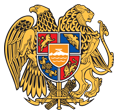 ՀԱՅԱՍՏԱՆԻ ՀԱՆՐԱՊԵՏՈՒԹՅԱՆ ԱՐԱԳԱԾՈՏՆԻ ՄԱՐԶԹԱԼԻՆ ՀԱՄԱՅՆՔՀայաստանի Հանրապետության Արագածոտնի մարզի Թալինի համայնքապետարան, Գայի -1. Հեռ. 060-75-77-87 Էլ.փոստ  talinihamaynqapetaran@list.ru ԱՐՁԱՆԱԳՐՈւԹՅՈւՆ N 1« 29 »  սեպտեմբերի  2023 թվականԹԱԼԻՆ ՀԱՄԱՅՆՔԻ ԱՎԱԳԱՆՈՒ ԱՌԱՋԻՆ ՆՍՏԱՇՐՋԱՆԻ ԱՌԱՋԻՆ ՆԻՍՏԻ   Համայնքի ավագանու նիստին օրենքով սահմանված 27 հոգուց մասնակցում էին ավագանու 14 անդամներ՝ Տավրոս Սափեյանը, Արման Կարապետյանը, Սարգիս Գրիգորյանը, Գեղամ Ղազարյանը, Սերգե Մկրտչյանը, Մհեր Մարգարյանը, Ավետիս Մինասյանը, Էմին Մկրտչյանը, Արմեն Ծառուկյանը, Նելլի Մարգարյանը, Գեղամ Սարգսյանը, Արուսիկ Վարդանյանը, Նարեկ Գրիգորյանը և Մնացական Մնացականյանը։Բացակայում էին ավագանու անդամներ՝ Բաբկեն Պողոսյանը, Սևակ Սիմոնյանը, Հարություն Կարապետյանը, Արմեն Գրիգորյանը, Կարեն Գրիգորյանը, Վահե Եղիազարյանը, Գևորգ Սահակյանը, Դավիթ Մանուկյանը, Գագիկ Ավետիսյանը, Ալբերտ Հարոյանը, Սանդուխտ Ավետիսյանը, Ղուկաս Հակոբյանը և Սարգիս Մուրադյանը։ Համայնքի ղեկավարի հրավերով նիստին մասնակցում էին՝ աշխատակազմի իրավաբանական բաժնի պետ Լևոն Կարապետյանը, կրթության, մշակույթի, սպորտի և երիտասարդության հարցերի բաժնի պետ Լուսինե Ավագյանը, սոցիալական աջակցության և առողջապահության հարցերի բաժնի պետ Նելլի Մելքոնյանը, գյուղատնտեսության և բնապահպանության բաժնի պետ Գագիկ Միրզախանյանը, ֆինանսատնտեսագիտական, եկամուտների հաշվառման և հավաքագրման բաժնի պետ Ցողիկ Մկրտչյանը, քարտուղարության, աձնակազմի կառավարման, տեղեկատվական տեխնոլոգիաների բաժնի գլխավոր մասնագետ Արտակ Դիլանյանը, քաղաքաշինության և հողաշինության բաժնի գլխավոր մասնագետ Գագիկ Սարգսյանը, զարգացման ծրագրերի, տուրիզմի, առևտրի, սպասարկման, գովազդի բաժնի առաջատար մասնագետ Մնացական Ներսիսյանը և <<Թալինի համայնքային կոմունալ ծառայություն>> ՀՈԱԿ-ի տնօրենի պարտականությունները կատարող Վահրամ Գրիգորյանը:Նիստը վարում էր համայնքի ղեկավար Տավրոս Սափեյանը։Նիստն արձանագրում էր աշխատակազմի քարտուղար Ավետիք Ավետիսյանը։Լսեցին  1. ՀՀ Արագածոտնի մարզի Թալին համայնքի ավագանու առաջին նստաշրջանի առաջին նիստի օրակարգը հաստատելու մասին:(Զեկ.՝ Տ.Սափեյան)Զեկուցողը ներկայացրեց նիստի օրակարգը, նշեց, որ օրակարգից դուրս կա ևս երկու հարց և առաջարկեց հաստատել նիստի օրակարգը լրացուցիչ երկու հարցերի հետ միասին: Օրակարգի հետ կապված հարցեր և առաջարկություններ չեղան։Որոշեցին  N 95-Ա  Ղեկավարվելով  <<Տեղական ինքնակառավարման  մասին>> ՀՀ օրենքի 14-րդ հոդվածի  6-րդ կետի պահանջներով,                                                                                                                  Թալին համայնքի ավագանին որոշում է՝1.Հաստատել Թալին համայնքի ավագանու առաջին նստաշրջանի առաջին նիստի օրակարգը.1) Թալին համայնքի ավագանու 28.02.2023թ-ի N 06-Ն որոշման մեջ փոփոխություններ կատարելու մասին:(Զեկ.Ց.Մկրտչյան)2)Թալին համայնքի 2023թ. Տարեկան բյուջեի երկրորդ եռամսյակի կատարողականի մասին:(Զեկ.Ց.Մկրտչյան)3) Թալին համայնքի սեփականություն հանդիսացող գույքը նվիրատուին վերադարձնելու մասին:(Զեկ.Լ.Կարապետյան)4) Թալին համայնքի ավագանու 24.10.2022թ-ի N 10-Ա որոշման մեջ փոփոխություն կատարելու  մասին:(Զեկ.Ս.Մկրտչյան)5) Թալին համայնքի ավագանու 24.10.2022թ-ի N 11-Ա որոշման մեջ փոփոխություններ և լրացումներ կատարելու մասին:(Զեկ.Ս.Մկրտչյան) 6) Թալին համայնքի սեփականություն հանդիսացող հողամասերը աճուրդ-վաճառքով օտարելու մասին:( Զեկ.Գ.Սարգսյան)7) 02-035-0128-0069 և 02-035-0128-0070 ծածկագրերով հողամասերի նպատակային նշանակությունները փոփոխելու մասին:( Զեկ.Գ.Սարգսյան)8) 02-003-0229-0062 ծածկագրով  հողամասի նպատակային նշանակությունը փոփոխելու մասին:( Զեկ.Գ.Սարգսյան)9) 02-052-0133-0013 ծածկագրով  8,1297հա հողամասից առանձնացված 6,7հա հողամասի գործառնական նշանակության  փոփոխությունը հաստատելու մասին:( Զեկ.Գ.Սարգսյան)10) 02-052-0133-0007 ծածկագրից առանձնացված   2,77906հա և 1,57744հա մակերեսներով հողամասերի գործառնական նշանակությունների փոփոխությունները հաստատելու մասին:( Զեկ.Գ.Սարգսյան)11) Համայնքի սեփականություն հանդիսացող հողամասը վարձակալության իրավունքով օգտագործման տրամադրելու մասին:( Զեկ.Գ.Միրզախանյան)12) Համայնքի սեփականություն հանդիսացող հողամասը վարձակալության իրավունքով օգտագործման տրամադրելու մասին:( Զեկ.Գ.Միրզախանյան)13)Համայնքային սեփականություն հանդիսացող հողամասերի շուկայական արժեքին մոտարկված կադաստրային արժեքի հաշվով  միասնական վարձավճար սահմանելու մասին:( Զեկ.Գ.Միրզախանյան)14)Թալին համայնքի ավագանու 26.12.2022թ-ի N 73-Ա որոշման մեջ փոփոխություններ և լրացումներ կատարելու մասին:                                                                                                                                              (Զեկ.Ա.Դիլանյան)15)Համայնքի սեփականություն հանդիսացող շարժական գույքը աճուրդ-վաճառքով
օտարելու մասին:                                                                                                                                              (Զեկ.Ա.Դիլանյան)16)Թալին համայնքի սեփականություն հանդիսացող տարածքը վարձակալությամբ օգտագործման տրամադրելու մասին:                                                                                                                                              (Զեկ.Ա.Դիլանյան)17)Անշարժ գույքի հարկի նկատմամբ հաշվարկված տույժերի մասով արտոնություն տրամադրելու մասին:                                                                                                                                              (Զեկ.Ն.Մելքոնյան)18)Թալին համայնքի ավագանու 18.11.2022թ-ի <<ՀՀ Արագածոտնի մարզի Թալին համայնքի ՀՈԱԿ-ների կառուցվածքը, աշխատակիցների թվաքանակը, հաստիքացուցակը և պաշտոնային դրույքաչափերը հաստատելու մասին>> N30-Ա որոշման թիվ 1 հավելվածը նոր խմբագրությամբ հաստատելու մասին:(Զեկ.Վ.Գրիգորյան)19) ՀՀ պետական բյուջեից նպատակային հատկացումներ (սուբվենցիաներ) ստանալու 2024 թվականի ծրագրային հայտերը հաստատելու մասին:(Զեկ.Մ.Ներսիսյան)20)Արագածավանի Ուղղադավան ավետարանչական եկեղեցուն պատկանող «Մանչուկ» քոլեջ-խմբակին դրամական աջակցություն տրամադրելու մասին:( Զեկ.Լ.Ավագյան)21)Թալին համայնքի Գետափ բնակավայրում գտնվող հողամասի նպատակային նշանակության փոփոխությունը հաստատելու մասին:( Զեկ.Գ.Սարգսյան)22)Համայնքի սեփականություն հանդիսացող շարժական գույքը աճուրդ-վաճառքով օտարելու մասին:                                                                                                                                              (Զեկ.Ա.Դիլանյան)23)«ՍԱՆՌԵՅ» Սահմանափակ Պատասխանատվությամբ Ընկերությանը Թալին համայնքի սեփականություն հանդիսացող հողերից սահմանափակ օգտվելու իրավունք (սերվիտուտ) տրամադրելու մասին:( Զեկ.Գ.Սարգսյան)24) ՀՀ Արագածոտնի մարզի Թալին համայնքի ավագանու առաջին նստաշրջանի հերթական նիստի օրը սահմանելու մասին:                                                                                                                                              (Զեկ.Ս.Մկրտչյան)2.Սույն որոշումն ուժի մեջ է մտնում պաշտոնական հրապարակմանը հաջորդող օրվանից:         Կողմ-14                                          Դեմ-0                                      Ձեռնպահ-0 1.Տավրոս Սափեյան                              	                                    2.Արման Կարապետյան3.Սարգիս  Գրիգորյան   4.Գեղամ Ղազարյան5.Սերգե Մկրտչյան6.Մհեր Մարգարյան7.Ավետիս Մինասյան8.Էմին Մկրտչյան9.Արմեն Ծառուկյան10.Նելլի Մարգարյան11.Գեղամ Սարգսյան12.Արուսիկ Վարդանյան13.Նարեկ Գրիգորյան14.Մնացական ՄնացականյանԼսեցին  2. Թալին համայնքի ավագանու 28.02.2023թ-ի N 06-Ն որոշման մեջ փոփոխություններ կատարելու մասին( Զեկ.Ց.Մկրտչյան)Զեկուցողը ներկայացրեց որոշման նախագիծը: Հարցեր և առաջարկություններ չեղան։Որոշեցին  N 96-Ն Ղեկավարվելով «Տեղական ինքնակառավարման մասին» ՀՀ օրենքի 83-րդ հոդվածի 2-րդ մասով և  «Նորմատիվ իրավական ակտերի մասին» ՀՀ օրենքի 33-րդ, 34-րդ և 37-րդ հոդվածներով,Թալին համայնքի ավագանին որոշում է՝1.Թալին համայնքի ավագանու 28.02.2023թ-ի N 06-Ն որոշմամբ հաստատված 2023թ-ի տարեկան բյուջեում կատարել փոփոխություններ համաձայն կից հավելվածի:2.Հաստատել Թալին համայնքի 2023թ-ի տարեկան ճշտված բյուջեն կատարված փոփոխություններով համաձայն 1-6 հատվածների:3.Հաստատել Թալին համայնքի 2023թ-ի տարեկան բյուջեն՝ -Եկամուտների մասով - 1964495.4 հազ.դրամ (վարչ.բյուջե)-Եկամուտների մասով – 651046.4 հազ.դրամ (ֆոնդային բյուջե)-Պահուստային ֆոնդ - 140,000 հազ.դրամ -Ծախսերի մասով - 1984742.3	 հազ.դրամ (վարչ.բյուջե)-Ծախսերի մասով - 868252.8 հազ.դրամ (ֆոնդային բյուջե)-Պակասուրդ - 237453,3 հազ.դրամ4.Ուժը կորցրած ճանաչել Թալին համայնքի ավագանու 28.06.2023թ-ի N 89-Ն որոշման 1-ին, 2-րդ և 3-րդ կետերը:5.Սույն որոշումն ուժի մեջ է մտնում պաշտոնական հրապարակմանը հաջորդող օրվանից:    Կողմ-14                                          Դեմ-0                                      Ձեռնպահ-01.Տավրոս Սափեյան                              	                                    2.Արման Կարապետյան3.Սարգիս  Գրիգորյան   4.Գեղամ Ղազարյան5.Սերգե Մկրտչյան6.Մհեր Մարգարյան7.Ավետիս Մինասյան8.Էմին Մկրտչյան9.Արմեն Ծառուկյան10.Նելլի Մարգարյան11.Գեղամ Սարգսյան12.Արուսիկ Վարդանյան13.Նարեկ Գրիգորյան14.Մնացական ՄնացականյանԱՇԽԱՏԱԿԱԶՄԻ ՔԱՐՏՈՒՂԱՐ՝                                   Ա.ԱՎԵՏԻՍՅԱՆԼսեցին  3. Թալին համայնքի 2023թ. տարեկան բյուջեի երկրորդ եռամսյակի կատարողականի մասին:( Զեկ.Ց.Մկրտչյան)Զեկուցողը ներկայացրեց որոշման նախագիծը: Հարցեր և առաջարկություններ չեղան։Որոշեցին  N 97-Ա Ղեկավարվելով «Տեղական ինքնակառավարման մասին» ՀՀ օրենքի 18-րդ հոդվածի 1-ին մասի 6-րդ կետով, 38-րդ հոդվածի 1-ին մասի 1-ին կետով և «Բյուջետային համակարգի մասին» ՀՀ օրենքի 35-րդ հոդվածի 1-ին կետով, Թալին համայնքի ավագանին որոշում է՝1.Ընդունել ի գիտություն Թալին համայնքի ղեկավար Տավրոս Սափեյանի հաղորդումը համայնքի բյուջեի 2023թ-ի երկրորդ եռամսյակի եկամուտների և ծախսերի կատարողականի մասին, համաձայն կից հավելվածի:2.Սույն որոշումն ուժի մեջ է մտնում պաշտոնական հրապարակմանը հաջորդող օրվանից:    Կողմ-14                                          Դեմ-0                                      Ձեռնպահ-01.Տավրոս Սափեյան                              	                                    2.Արման Կարապետյան3.Սարգիս  Գրիգորյան   4.Գեղամ Ղազարյան5.Սերգե Մկրտչյան6.Մհեր Մարգարյան7.Ավետիս Մինասյան8.Էմին Մկրտչյան9.Արմեն Ծառուկյան10.Նելլի Մարգարյան11.Գեղամ Սարգսյան12.Արուսիկ Վարդանյան13.Նարեկ Գրիգորյան14.Մնացական ՄնացականյանԼսեցին  4. Թալին համայնքի սեփականություն հանդիսացող գույքը նվիրատուին վերադարձնելու   մասին:( Զեկ. Լ.Կարապետյան)Զեկուցողը ներկայացրեց որոշման նախագիծը: Հարցեր և առաջարկություններ չեղան։Որոշեցին  N 98-Ա Ղեկավարվելով <<Տեղական ինքնակառավարման մասին>> ՀՀ օրենքի 18-րդ հոդվածի 1-ին մասի 21-րդ կետով, նկատի ունենալով, որ 2023 թվականի օգոստոսի 2-ին նվիրատվության պայմանագրով Թալինի համայնքապետարանին որպես նվիրատվություն հանձնված 2006թ-ի արտադրության, ISUZU TURKUAZ մակնիշի ավտոբուսը գտնվում է տեխնիկապես անսարք վիճակում և ենթակա չէ լիարժեք շահագործման, հաշվի առնելով նաև, որ փոխադրամիջոցի վերանորոգումը ֆինանսապես նպատակահարմար չէ,  հիմք ընդունելով համայնքի ղեկավարի առաջարկությունը, Թալին համայնքի ավագանին որոշում է՝1.Տալ համաձայնություն Թալին համայնքի սեփականություն հանդիսացող 2006թ․ արտադրության, թափքի տեսակը Վագոն, նույնացման համարը (VIN) NNAMKA3LE02002221, 741 CU 61 հաշվառման համարանիշի, ISUZU TURKUAZ մակնիշի ավտոբուսը  վերադարձնել  նվիրատու՝ <<ՍԹՈՈՒՆ ԱՅԼՆԴ>> ՍՊԸ-ին:2.Սույն որոշումն ուժի մեջ է մտնում պաշտոնական հրապարակմանը հաջորդող օրվանից:    Կողմ-14                                          Դեմ-0                                      Ձեռնպահ-01.Տավրոս Սափեյան                              	                                    2.Արման Կարապետյան3.Սարգիս  Գրիգորյան   4.Գեղամ Ղազարյան5.Սերգե Մկրտչյան6.Մհեր Մարգարյան7.Ավետիս Մինասյան8.Էմին Մկրտչյան9.Արմեն Ծառուկյան10.Նելլի Մարգարյան11.Գեղամ Սարգսյան12.Արուսիկ Վարդանյան13.Նարեկ Գրիգորյան14.Մնացական ՄնացականյանԼսեցին  5. Թալին համայնքի ավագանու 24.10.2022թ-ի N 10-Ա որոշման մեջ փոփոխություն կատարելու  մասին:( Զեկ. Ս.Մկրտչյան)Զեկուցողը ներկայացրեց որոշման նախագիծը: Հարցեր և առաջարկություններ չեղան։Որոշեցին  N 99-Ա Ղեկավարվելով <<Տեղական ինքնակառավարման մասին>> ՀՀ օրենքի 18-րդ հոդվածի 1-ին մասի 11-րդ կետով, 28-րդ հոդվածի 1-ին մասի 4-րդ կետով և <<Նորմատիվ իրավական ակտերի մասին>> ՀՀ օրենքի 33-րդ և 34-րդ հոդվածներով, Թալին համայնքի ավագանին որոշում է՝1<<Թալին համայնքի ղեկավարի վարձատրության չափը հաստատելու մասին>> 24.10.2022թ-ի N 10-Ա որոշման 1-ին կետում <<465.000>> թիվը փոխարինել  <<590.000>> թվով:2.Սույն որոշումն ուժի մեջ է մտնում 2023թ-ի հոկտեմբերի 2-ից:         Կողմ-14                                          Դեմ-0                                      Ձեռնպահ-01.Տավրոս Սափեյան                              	                                    2.Արման Կարապետյան3.Սարգիս  Գրիգորյան   4.Գեղամ Ղազարյան5.Սերգե Մկրտչյան6.Մհեր Մարգարյան7.Ավետիս Մինասյան8.Էմին Մկրտչյան9.Արմեն Ծառուկյան10.Նելլի Մարգարյան11.Գեղամ Սարգսյան12.Արուսիկ Վարդանյան13.Նարեկ Գրիգորյան14.Մնացական ՄնացականյանԼսեցին  6. Թալին համայնքի ավագանու 24.10.2022թ-ի N 11-Ա որոշման մեջ փոփոխություններ և լրացումներ կատարելու մասին:( Զեկ. Ս.Մկրտչյան)Զեկուցողը ներկայացրեց որոշման նախագիծը: Հարցեր և առաջարկություններ չեղան։Որոշեցին  N 100-Ա  Ղեկավարվելով <<Տեղական ինքնակառավարման մասին>> ՀՀ օրենքի 18-րդ հոդվածի 1-ին մասի 28-րդ կետով,  <<Նորմատիվ իրավական ակտերի մասին>> ՀՀ օրենքի 33-րդ հոդվածով և 34-րդ հոդվածի 1-ին և 4-րդ մասերով, 37-րդ հոդվածի 1-ին մասով, հիմք ընդունելով համայնքի ղեկավարի առաջարկությունը, Թալին համայնքի ավագանին որոշում է՝1.<<Թալինի համայնքապետարանի աշխատակազմի կառուցվածքը, աշխատակիցների թվաքանակը, հաստիքացուցակը և պաշտոնային դրույքաչափերը հաստատելու մասին>> 24.10.2022թ-ի N 11-Ա որոշման 2-րդ կետով հաստատված հաստիքացուցակում կատարել փոփոխություններ և լրացումներ, շարադրելով այն նոր խմբագրությամբ համաձայն կից հավելվածի:2.Ուժը կորցրած ճանաչել Թալին համայնքի ավագանու 26.12.2022թ-ի N 77-Ա, 28.02.2023թ-ի N 15-Ա և 28.06.2023թ-ի N 78-Ա որոշումները  <<Թալինի համայնքապետարանի աշխատակազմի կառուցվածքը, աշխատակիցների թվաքանակը, հաստիքացուցակը և պաշտոնային դրույքաչափերը հաստատելու մասին>> 24.10.2022թ-ի N 11-Ա որոշման մեջ փոփոխություն կատարելու մասին:3.Սույն որոշումն ուժի մեջ է մտնում 2023թ-ի հոկտեմբերի 2-ից:          Կողմ-14                                          Դեմ-0                                      Ձեռնպահ-01.Տավրոս Սափեյան                              	                                    2.Արման Կարապետյան3.Սարգիս  Գրիգորյան   4.Գեղամ Ղազարյան5.Սերգե Մկրտչյան6.Մհեր Մարգարյան7.Ավետիս Մինասյան8.Էմին Մկրտչյան9.Արմեն Ծառուկյան10.Նելլի Մարգարյան11.Գեղամ Սարգսյան12.Արուսիկ Վարդանյան13.Նարեկ Գրիգորյան14.Մնացական ՄնացականյանՀավելված  Թալին համայնքի ավագանու2023թ-ի սեպտեմբերի 29-ի թիվ 100-Ա որոշմանՀԱՅԱՍՏԱՆԻ ՀԱՆՐԱՊԵՏՈՒԹՅԱՆ ԱՐԱԳԱԾՈՏՆԻ ՄԱՐԶԻ ԹԱԼԻՆԻ ՀԱՄԱՅՆՔԱՊԵՏԱՐԱՆԻ ԱՇԽԱՏԱԿԱԶՄԻ ԱՇԽԱՏԱԿԻՑՆԵՐԻ ԹՎԱՔԱՆԱԿԸ,ՀԱՍՏԻՔԱՑՈՒՑԱԿԸ  ԵՎ ՊԱՇՏՈՆԱՅԻՆ ԴՐՈՒՅՔԱՉԱՓԵՐԸԱշխատակիցների թվաքանակը՝  208ԱՇԽԱՏԱԿԱԶՄԻ ՔԱՐՏՈՒՂԱՐ՝                                         Ա.ԱՎԵՏԻՍՅԱՆԼսեցին  7. Թալին համայնքի սեփականություն հանդիսացող հողամասերը աճուրդ-վաճառքով օտարելու մասին:( Զեկ. Գ.Սարգսյան)Զեկուցողը ներկայացրեց որոշման նախագիծը: Հարցեր և առաջարկություններ չեղան։Որոշեցին  N 101-Ա Ղեկավարվելով «Տեղական ինքնակառավարման մասին» ՀՀ օրենքի 18-րդ հոդվածի 21-րդ կետի, ՀՀ հողային օրենսգրքի 3-րդ հոդվածի 2-րդ կետի, 57-րդ հոդվածի 2-րդ մասի և 67-րդ հոդվածի, ՀՀ կառավարության 12.04.2001թ. N-286 որոշմամբ հաստատված «Պետական և համայնքային սեփականություն հանդիսացող հողամասերի տրամադրման կարգ»-ի 5-րդ գլխի և հիշյալ որոշման 3-րդ կետի «ա» ենթակետի պահանջներով, Թալին համայնքի գլխավոր հատակագծին քաղաքաշինական գոտիավորման նախագծին և հողերի օգտագործման սխեմային համապատասխան, հիմք ընդունելով համայնքի ղեկավարի առաջարկությունը, Թալին համայնքի ավագանին որոշում է՝1.Տալ համաձայնություն Թալին համայնքի սեփականություն հանդիսացող հողամասերը աճուրդ-վաճառքի միջոցով օտարելու և հաստատել մեկնարկային գին՝ համաձայն հավելվածի:2.Սույն որոշումն ուժի մեջ է մտնում ընդունմանը հաջորդող օրվանից:           Կողմ-14                                          Դեմ-0                                      Ձեռնպահ-01.Տավրոս Սափեյան                              	                                    2.Արման Կարապետյան3.Սարգիս  Գրիգորյան   4.Գեղամ Ղազարյան5.Սերգե Մկրտչյան6.Մհեր Մարգարյան7.Ավետիս Մինասյան8.Էմին Մկրտչյան9.Արմեն Ծառուկյան10.Նելլի Մարգարյան11.Գեղամ Սարգսյան12.Արուսիկ Վարդանյան13.Նարեկ Գրիգորյան14.Մնացական ՄնացականյանՀավելված  Թալին համայնքի ավագանու2023թ-ի սեպտեմբերի 29-ի թիվ 101-Ա որոշմանԱՇԽԱՏԱԿԱԶՄԻ ՔԱՐՏՈՒՂԱՐ՝                                         Ա.ԱՎԵՏԻՍՅԱՆԼսեցին  8. 02-035-0128-0069  և  02-035-0128-0070   ծածկագրերով   հողամասերի   նպատակային նշանակությունները   փոփոխելու   մասին:( Զեկ. Գ.Սարգսյան)Զեկուցողը ներկայացրեց որոշման նախագիծը: Հարցեր և առաջարկություններ չեղան։Որոշեցին  N 102-Ա Ղեկավարվելով <<Տեղական ինքնակառավարման մասին>> ՀՀ օրենքի 18-րդ հոդվածի 1-ին մասի 29-րդ և 31-րդ կետով, ՀՀ հողային օրենսգրքի 7-րդ հոդվածի 15-րդ կետով, հիմք ընդունելով քաղաքացի Ռազմիկ Բլիկյանի 06․09․2023 թվականի հողամասերի նպատակային նշանակության փոփոխման մասին դիմումը, Թալին համայնքի ավագանին որոշում է՝1.Ռազմիկ Բլիկյանի սեփականություն հանդիսացող 02-035-0128-0069 կադաստրային ծածկագրով 20 հա մակերեսով և 02-035-0128-0070 կադաստրային ծածկագրով 20 հա մակերեսով գյուղատնտեսական նշանակության արոտավայրերի  նպատակային և գործառնական նշանակությունները փոփոխել արդյունաբերական, ընդերքօգտագործման և այլ արտադրական նշանակության, գյուղատնտեսական արտադրական գործառնական նշանակության հողերի:2.Թալին համայնքի ղեկավարին՝ << Քաղաքաշինության մասին>> ՀՀ օրենքի 14․3-րդ հոդվածի 30-րդ մասի համաձայն, նշված փոփոխությունը արտացոլել համայնքի ընթացիկ քաղաքաշինական քարտեզում և կատարել հողամասի նպատակային և գործառնական նշանակությունների փոփոխության պետական գրանցում։3.Սույն որոշումն ուժի մեջ է մտնում պաշտոնական հրապարակմանը հաջորդող օրվանից։         Կողմ-14                                          Դեմ-0                                      Ձեռնպահ-01.Տավրոս Սափեյան                              	                                    2.Արման Կարապետյան3.Սարգիս  Գրիգորյան   4.Գեղամ Ղազարյան5.Սերգե Մկրտչյան6.Մհեր Մարգարյան7.Ավետիս Մինասյան8.Էմին Մկրտչյան9.Արմեն Ծառուկյան10.Նելլի Մարգարյան11.Գեղամ Սարգսյան12.Արուսիկ Վարդանյան13.Նարեկ Գրիգորյան14.Մնացական ՄնացականյանԼսեցին 9. 02-003-0229-0062 ծածկագրով հողամասի նպատակային նշանակությունը փոփոխելու մասին:( Զեկ. Գ.Սարգսյան)Զեկուցողը ներկայացրեց որոշման նախագիծը: Հարցեր և առաջարկություններ չեղան։Որոշեցին  N 103-Ա  Ղեկավարվելով <<Տեղական ինքնակառավարման մասին>> ՀՀ օրենքի 18-րդ հոդվածի 1-ին մասի 29-րդ և 31-րդ կետերով, ՀՀ հողային օրենսգրքի 7-րդ հոդվածի 15-րդ կետով, հիմք ընդունելով քաղաքացի Մարտունիկ Մնացականյանի 28․08․2023 թվականի հողամասի նպատակային նշանակության փոփոխման մասին դիմումը, Թալին համայնքի ավագանին որոշում է՝1.Մարտունիկ Մնացականյանի սեփականություն հանդիսացող 02-003-0229-0062 կադաստրային ծածկագրով 0,774 հա մակերեսով գյուղատնտեսական նշանակության վարելահողի նպատակային և գործառնական նշանակությունները փոփոխել արդյունաբերական, ընդերքօգտագործման և այլ արտադրական նշանակության, գյուղատնտեսական արտադրական գործառնական նշանակության հողերի:2.Թալին համայնքի ղեկավարին՝ <<Քաղաքաշինության մասին>> ՀՀ օրենքի 14․3-րդ հոդվածի 30-րդ մասի համաձայն, նշված փոփոխությունը արտացոլել համայնքի ընթացիկ քաղաքաշինական քարտեզում և կատարել հողամասի նպատակային և գործառնական նշանակությունների փոփոխության պետական գրանցում։3.Սույն որոշումն ուժի մեջ է մտնում պաշտոնական հրապարակմանը հաջորդող օրվանից։         Կողմ-14                                          Դեմ-0                                      Ձեռնպահ-01.Տավրոս Սափեյան                              	                                    2.Արման Կարապետյան3.Սարգիս  Գրիգորյան   4.Գեղամ Ղազարյան5.Սերգե Մկրտչյան6.Մհեր Մարգարյան7.Ավետիս Մինասյան8.Էմին Մկրտչյան9.Արմեն Ծառուկյան10.Նելլի Մարգարյան11.Գեղամ Սարգսյան12.Արուսիկ Վարդանյան13.Նարեկ Գրիգորյան14.Մնացական ՄնացականյանԼսեցին 10. 02-052-0133-0013 ծածկագրով 8,1297 հա հողամասից առանձնացված 6,7 հա հողամասի գործառնական նշանակության փոփոխությունը հաստատելու մասին:( Զեկ. Գ.Սարգսյան)Զեկուցողը ներկայացրեց որոշման նախագիծը: Հարցեր և առաջարկություններ չեղան։Որոշեցին  N 104-Ա Ղեկավարվելով <<Տեղական ինքնակառավարման մասին>> ՀՀ օրենքի 18-րդ հոդվածի 1-ին մասի 29-րդ կետով, հիմք ընդունելով ՀՀ Արագածոտնի մարզպետի 2023 թվականի սեպտեմբերի 6-ի թիվ 01/5․1/04589-2023 գրությունը,Թալին համայնքի ավագանին որոշում է՝1.Հաստատել համայնքային սեփականություն հանդիսացող 02-052-0133-0013 կադաստրային ծածկագրով 8,1297 հա մակերեսով հողամասից առանձնացված 6,7 հա մակերեսով հողամասի գործառնական նշանակության փոփոխությունը՝ գյուղատնտեսական նպատակային նշանակության արոտավայր գործառնական նշանակության հողերից, գյուղատնտեսական նպատակային նշանակության վարելահող գործառնական նշանակության հողերի:2.Թալին համայնքի ղեկավարին՝ <<Քաղաքաշինության մասին>> ՀՀ օրենքի 14.3-րդ հոդվածի 30-րդ մասի համաձայն, նշված փոփոխությունը արտացոլել համայնքի ընթացիկ քաղաքաշինական քարտեզում և կատարել հողամասի նպատակային և գործառնական նշանակության փոփոխության պետական գրանցում:3.Սույն որոշումն ուժի մեջ է մտնում պաշտոնական հրապարակմանը հաջորդող օրվանից։	Կողմ-14                                          Դեմ-0                                      Ձեռնպահ-01.Տավրոս Սափեյան                              	                                    2.Արման Կարապետյան3.Սարգիս  Գրիգորյան   4.Գեղամ Ղազարյան5.Սերգե Մկրտչյան6.Մհեր Մարգարյան7.Ավետիս Մինասյան8.Էմին Մկրտչյան9.Արմեն Ծառուկյան10.Նելլի Մարգարյան11.Գեղամ Սարգսյան12.Արուսիկ Վարդանյան13.Նարեկ Գրիգորյան14.Մնացական ՄնացականյանԼսեցին 11. 02-052-0133-0007 ծածկագրից առանձնացված 2,77906 հա և 1,57744  հա հողամասերի գործառնական նշանակության փոփոխությունը հաստատելու մասին:( Զեկ. Գ.Սարգսյան)Զեկուցողը ներկայացրեց որոշման նախագիծը: Հարցեր և առաջարկություններ չեղան։Որոշեցին  N 105-Ա  Ղեկավարվելով <<Տեղական ինքնակառավարման մասին>> ՀՀ օրենքի 18-րդ հոդվածի 1-ին մասի 29-րդ կետով, հիմք ընդունելով ՀՀ Արագածոտնի մարզպետի 2023 թվականի հուլիսի 20-ի թիվ 04/5․1/03674-2023 գրությունը,Թալին համայնքի ավագանին որոշում է՝1.Հաստատել համայնքային սեփականություն հանդիսացող 02-052-0133-0007 ծածկագրից առանձնացված 2,77906 հա և 1,57744 հա մակերեսով հողամասերի գործառնական նշանակությունների փոփոխությունները՝ գյուղատնտեսական նպատակային նշանակության արոտավայր գործառնական նշանակության հողերից, գյուղատնտեսական նպատակային նշանակության վարելահող գործառնական նշանակության հողերի:2.Թալին համայնքի ղեկավարին՝ <<Քաղաքաշինության մասին>> ՀՀ օրենքի 14.3-րդ հոդվածի 30-րդ մասի համաձայն, նշված փոփոխությունը արտացոլել համայնքի ընթացիկ քաղաքաշինական քարտեզում և կատարել հողամասի նպատակային և գործառնական նշանակության փոփոխության պետական գրանցում:3.Սույն որոշումն ուժի մեջ է մտնում պաշտոնական հրապարակմանը հաջորդող օրվանից։	Կողմ-14                                          Դեմ-0                                      Ձեռնպահ-01.Տավրոս Սափեյան                              	                                    2.Արման Կարապետյան3.Սարգիս  Գրիգորյան   4.Գեղամ Ղազարյան5.Սերգե Մկրտչյան6.Մհեր Մարգարյան7.Ավետիս Մինասյան8.Էմին Մկրտչյան9.Արմեն Ծառուկյան10.Նելլի Մարգարյան11.Գեղամ Սարգսյան12.Արուսիկ Վարդանյան13.Նարեկ Գրիգորյան14.Մնացական ՄնացականյանԼսեցին 12. Համայնքի սեփականություն հանդիսացող հողամասը վարձակալության իրավունքով օգտագործման տրամադրելու մասին:( Զեկ. Գ.Միրզախանյան)Զեկուցողը ներկայացրեց որոշման նախագիծը: Հարցեր և առաջարկություններ չեղան։Որոշեցին  N 106-Ա Ղեկավարվելով «Տեղական ինքնակառավարման մասին»  ՀՀ օրենքի 18-րդ հոդվածի 21-րդ կետի, ՀՀ հողային օրենսգրքի  57-րդ հոդվածի 2-րդ մասի,  76-րդ հոդվածի 3-րդ կետի, ՀՀ կառավարության 12.04.2001թ. 286 որոշմամբ հաստատված «Պետական և համայնքային սեփականություն հանդիսացող հողամասերի տրամադրման կարգ»-ի 46-րդ հոդվածի պահանջներով, Թալին համայնքի գլխավոր հատակագծին, քաղաքաշինական գոտիավորման նախագծին և հողերի օգտագործման սխեմային համապատասխան, հիմք ընդունելով համայնքի ղեկավարի առաջարկությունը,Թալին համայնքի ավագանին որոշում է՝1.Տալ համաձայնություն Թալին համայնքի սեփականություն հանդիսացող գյուղատնտեսական նշանակության հողամասերը վարձակալության իրավունքով  օգտագործման տրամադրելու համար  և հաստատել մեկնարկային գին՝ համաձայն հավելվածի:2.Սույն որոշումն ուժի մեջ է մտնում պաշտոնական հրապարակմանը հաջորդող օրվանից։          Կողմ-14                                          Դեմ-0                                      Ձեռնպահ-01.Տավրոս Սափեյան                              	                                    2.Արման Կարապետյան3.Սարգիս  Գրիգորյան   4.Գեղամ Ղազարյան5.Սերգե Մկրտչյան6.Մհեր Մարգարյան7.Ավետիս Մինասյան8.Էմին Մկրտչյան9.Արմեն Ծառուկյան10.Նելլի Մարգարյան11.Գեղամ Սարգսյան12.Արուսիկ Վարդանյան13.Նարեկ Գրիգորյան14.Մնացական ՄնացականյանՀավելվածԹալին համայնքի ավագանու 2023թ. սեպտեմբերի 29-ի թիվ  106-Ա որոշմանԱՇԽԱՏԱԿԱԶՄԻ ՔԱՐՏՈՒՂԱՐ՝                                        Ա.ԱՎԵՏԻՍՅԱՆԼսեցին 13. Համայնքի սեփականություն հանդիսացող հողամասը վարձակալության իրավունքով օգտագործման տրամադրելու մասին:( Զեկ. Գ.Միրզախանյան)Զեկուցողը ներկայացրեց որոշման նախագիծը: Հարցեր և առաջարկություններ չեղան։Որոշեցին  N 107-Ա  Ղեկավարվելով «Տեղական ինքնակառավարման մասին»  ՀՀ օրենքի 18-րդ հոդվածի առաջին մասի 21-րդ կետով, ՀՀ կառավարության 12.04.2001թ. N-286 որոշմամբ հաստատված  «Պետական և համայնքային սեփականություն հանդիսացող հողամասերի տրամադրման կարգ»-ի  44-րդ կետի «Ը» - ենթակետով, ՀՀ Էներգետիկայի և բնական պաշարների  նախարարության «Օգտակար հանածոների արդյունահանման և(կամ) ընդերքօգտագործման թափոնների վերամշակման» 31.10.2012թ-ի թիվ N ՇԱԹՎ-29/301 /նախկին 14/71/ թույլտվությունը և թիվ N ԼՎ – 301  Լեռնահատկացման ակտը, «ԼԵՎԱԴԱՆ» ՍՊԸ-ի 28․08․2023թ-ի դիմումը և համայնքի ղեկավարի առաջարկությունը,Թալին համայնքի ավագանին որոշում է՝1.Տալ համաձայնություն Թալին համայնքի Արագածավան բնակավայրի վարչական տարածքում գտնվող համայնքային սեփականություն հանդիսացող 02-016-0218-0680 կադաստրային ծածկագրով՝  0,37914 հա մակերեսով և 02-016-0218-0675 կադաստրային ծածկագրով՝  14,69226 հա մակերեսով հողամասերը նպատակային  նշանակությունը՝ արդյունաբերության, ընդերքօգտագործման և այլ արտադրական նշանակության, գործառնական նշանակությունը՝ Ընդերքի օգտագործման համար տրամադրված,  վարձակալության իրավունքով  տրամադրելու «ԼԵՎԱԴԱՆ» ՍՊԸ-ին։2. «ԼԵՎԱԴԱՆ» ՍՊԸ-ի հետ կնքել վարձակալության պայմանագիր մինչև 05․12․2026 թվականը, մեկ հեկտարի համար տարեկան սահմանելով 400.000 /չորս հարյուր հազար/ ՀՀ դրամ  վարձավճար:3.Սույն որոշումն ուժի մեջ է մտնում պաշտոնական հրապարակմանը հաջորդող օրվանից։          Կողմ-14                                          Դեմ-0                                      Ձեռնպահ-01.Տավրոս Սափեյան                              	                                    2.Արման Կարապետյան3.Սարգիս  Գրիգորյան   4.Գեղամ Ղազարյան5.Սերգե Մկրտչյան6.Մհեր Մարգարյան7.Ավետիս Մինասյան8.Էմին Մկրտչյան9.Արմեն Ծառուկյան10.Նելլի Մարգարյան11.Գեղամ Սարգսյան12.Արուսիկ Վարդանյան13.Նարեկ Գրիգորյան14.Մնացական ՄնացականյանԼսեցին 14. Համայնքային սեփականություն հանդիսացող հողամասերի շուկայական արժեքին մոտարկված կադաստրային արժեքի հաշվով  միասնական վարձավճար սահմանելու մասին:( Զեկ. Գ.Միրզախանյան)Զեկուցողը ներկայացրեց որոշման նախագիծը: Հարցեր և առաջարկություններ չեղան։Որոշեցին  N 108-Ա Ղեկավարվելով «Տեղական ինքնակառավարման մասին»  ՀՀ օրենքի 18-րդ հոդվածի 21-րդ կետով և «ԱՆՇԱՐԺ ԳՈՒՅՔԻ ՀԱՐԿՈՎ ՀԱՐԿՄԱՆ ՆՊԱՏԱԿՈՎ ԱՆՇԱՐԺ ԳՈՒՅՔԻ ՇՈՒԿԱՅԱԿԱՆ ԱՐԺԵՔԻՆ ՄՈՏԱՐԿՎԱԾ ԿԱԴԱՍՏՐԱՅԻՆ ԳՆԱՀԱՏՄԱՆ ԿԱՐԳԸ ՍԱՀՄԱՆԵԼՈՒ ՄԱՍԻՆ» ՀՀ օրենքով, հիմք ընդունելով համայնքի ղեկավարի առաջարկությունը,Թալին համայնքի ավագանին որոշում է՝1.Համայնքում ընդերքօգտագործման գործունեություն  իրականացնող ընկերությունների  անշարժ գույքի հարկով հարկման նպատակով, հողամասերի (բացառությամբ գյուղատնտեսական նշանակության հողերի) շուկայական արժեքին մոտարկված մեկ հեկտարի հաշվով կադաստրային արժեքի  միասնական վարձավճարը սահմանել 400,000 ՀՀ դրամ:2.Սույն որոշումն ուժի մեջ է մտնում պաշտոնական հրապարակմանը հաջորդող օրվանից։          Կողմ-14                                          Դեմ-0                                      Ձեռնպահ-01.Տավրոս Սափեյան                              	                                    2.Արման Կարապետյան3.Սարգիս  Գրիգորյան   4.Գեղամ Ղազարյան5.Սերգե Մկրտչյան6.Մհեր Մարգարյան7.Ավետիս Մինասյան8.Էմին Մկրտչյան9.Արմեն Ծառուկյան10.Նելլի Մարգարյան11.Գեղամ Սարգսյան12.Արուսիկ Վարդանյան13.Նարեկ Գրիգորյան14.Մնացական ՄնացականյանԼսեցին 15. Թալին համայնքի ավագանու 26.12.2022թ-ի N 73-Ա որոշման մեջ փոփոխություններ և լրացումներ կատարելու մասին:( Զեկ. Ա.Դիլանյան)Զեկուցողը ներկայացրեց որոշման նախագիծը: Հարցեր և առաջարկություններ չեղան։Որոշեցին  N 109-Ա  Ղեկավարվելով «Տեղական ինքնակառավարման մասին» ՀՀ օրենքի 77-րդ հոդվածի 3-րդ մասով և «Նորմատիվ իրավական ակտերի մասին» ՀՀ օրենքի 33-րդ և 34-րդ հոդվածներով,Թալին համայնքի ավագանին որոշում է՝1.Ձեռք բերված գույքը Թալին համայնքի ավագանու 26.12.2022թ-ի N 73-Ա որոշմամբ հաստատված գույքացուցակներում ներառելու համար կատարել լրացում համաձայն կից հավելվածի:2.Սույն որոշումն ուժի մեջ է մտնում պաշտոնական հրապարակմանը հաջորդող օրվանից։          Կողմ-14                                          Դեմ-0                                      Ձեռնպահ-01.Տավրոս Սափեյան                              	                                    2.Արման Կարապետյան3.Սարգիս  Գրիգորյան   4.Գեղամ Ղազարյան5.Սերգե Մկրտչյան6.Մհեր Մարգարյան7.Ավետիս Մինասյան8.Էմին Մկրտչյան9.Արմեն Ծառուկյան10.Նելլի Մարգարյան11.Գեղամ Սարգսյան12.Արուսիկ Վարդանյան13.Նարեկ Գրիգորյան14.Մնացական ՄնացականյանՀավելվածԹալին համայնքի ավագանու 2023թ. սեպտեմբերի 29-ի թիվ  109-Ա որոշմանԱՇԽԱՏԱԿԱԶՄԻ ՔԱՐՏՈՒՂԱՐ՝                                  Ա.ԱՎԵՏԻՍՅԱՆԼսեցին 16. Համայնքի սեփականություն հանդիսացող շարժական գույքը աճուրդ-վաճառքով օտարելու մասին:( Զեկ. Ա.Դիլանյան)Զեկուցողը ներկայացրեց որոշման նախագիծը: Հարցեր և առաջարկություններ չեղան։Որոշեցին  N 110-Ա Ղեկավարվելով «Տեղական ինքնակառավարման մասին» ՀՀ օրենքի 18-րդ հոդվածի 1-ին մաս,ի 21-րդ կետի պահանջով, հիմք ընդունելով <<ՎԱՐՄՕՆ ՌԻԵԼԹԻ>> ՍՊԸ-ի 12/09/2023թ-ի N <<245-02/Վ-023>> եզրակացությունը և համայնքի ղեկավարի առաջարկությունը,Թալին համայնքի ավագանին որոշում է՝1.Տալ համաձայնություն Թալին համայնքի սեփականություն հանդիսացող շարժական գույքը՝ MERCEDES-BENZ S-500 4MATIC մակնիշի, 2008թ-ի արտադրության թեթև մարդատար ավտոմեքենան աճուրդ-վաճառքով օտարելու և հաստատել մեկնարկային գին՝ համաձայն հավելվածի:2.Սույն որոշումն ուժի մեջ է մտնում պաշտոնական հրապարակմանը հաջորդող օրվանից։          Կողմ-14                                          Դեմ-0                                      Ձեռնպահ-01.Տավրոս Սափեյան                              	                                    2.Արման Կարապետյան3.Սարգիս  Գրիգորյան   4.Գեղամ Ղազարյան5.Սերգե Մկրտչյան6.Մհեր Մարգարյան7.Ավետիս Մինասյան8.Էմին Մկրտչյան9.Արմեն Ծառուկյան10.Նելլի Մարգարյան11.Գեղամ Սարգսյան12.Արուսիկ Վարդանյան13.Նարեկ Գրիգորյան14.Մնացական ՄնացականյանՀավելված  Թալին համայնքի ավագանու2023թ-ի սեպտեմբերի 29-ի թիվ 110-Ա որոշմանԱՇԽԱՏԱԿԱԶՄԻ ՔԱՐՏՈՒՂԱՐ՝                                  Ա.ԱՎԵՏԻՍՅԱՆԼսեցին 17.  Թալին համայնքի սեփականություն հանդիսացող տարածքը վարձակալությամբ օգտագործման տրամադրելու մասին:( Զեկ. Ա.Դիլանյան)Զեկուցողը ներկայացրեց որոշման նախագիծը: Հարցեր և առաջարկություններ չեղան։Որոշեցին  N 111-Ա Ղեկավարվելով «Տեղական ինքնակառավարման մասին» ՀՀ օրենքի 18-րդ հոդվածի 1-ին մասի 21-րդ կետով, հիմք ընդունելով <<ՀԱՅԲԻԶՆԵՍԲԱՆԿ>> ՓԲԸ-ի դիմումը և համայնքի ղեկավարի առաջարկությունը,Թալին համայնքի ավագանին որոշում է՝1.Ք.Թալին Գայի փողոց 1 հասցեում գտնվող, Թալին համայնքի սեփականություն հանդիսացող վարչական շենքի 1-ին հարկից 3քմ տարածք 2 տարի ժամկետով, 45.000 ՀՀ դրամ ամսական վճարով վարձակալությամբ օգտագործման տրամադրել <<ՀԱՅԲԻԶՆԵՍԲԱՆԿ>> ՓԲԸ-ին, ավտոմատ գանձման մեքենա (բանկոմատ) տեղադրելու համար:2.Սույն որոշումն ուժի մեջ է մտնում 2023թ-ի նոյեմբերի 1-ից։          Կողմ-14                                          Դեմ-0                                      Ձեռնպահ-01.Տավրոս Սափեյան                              	                                    2.Արման Կարապետյան3.Սարգիս  Գրիգորյան   4.Գեղամ Ղազարյան5.Սերգե Մկրտչյան6.Մհեր Մարգարյան7.Ավետիս Մինասյան8.Էմին Մկրտչյան9.Արմեն Ծառուկյան10.Նելլի Մարգարյան11.Գեղամ Սարգսյան12.Արուսիկ Վարդանյան13.Նարեկ Գրիգորյան14.Մնացական ՄնացականյանԼսեցին 18.  Անշարժ գույքի հարկի նկատմամբ հաշվարկված տույժերի մասով արտոնություն տրամադրելու մասին:( Զեկ. Ն.Մելքոնյան)Զեկուցողը ներկայացրեց որոշման նախագիծը: Հարցեր և առաջարկություններ չեղան։Որոշեցին  N 112-Ա  Ղեկավարվելով ՀՀ Հարկային օրենսգրքի 230-րդ հոդվածի 3-րդ կետի պահանջներով, ՀՀ կառավարության 22․06․2012թ․ N-822-Ն որոշման դրույթներով և  հիմք ընդունելով Թալին համայնքի Արագածավան բնակավայրի բնակիչ Ալիսա Կառլենի Ավդալյանի դիմումը և համայնքի ղեկավարի առաջարկությունը,Թալին համայնքի ավագանին որոշում է՝1.02-016-323-001, 02-016-305-036, 02-016-306-025, 02-016-318-003, 02-016-089-009 ծածկագրերով անշարժ գույքերի (հողամասերի) համար հաշվարկված՝ 316.173 ՀՀ դրամ տույժի գումարի չափով Ալիսա Կառլենի Ավդալյանին տրամադրել արտոնություն՝ պայմանով, որ դիմումատուն պարտավորվում է հնարավորինս սեղմ ժամկետում մարել անշարժ գույքի հարկի ապառքի գումարները:2.Սույն որոշումն ուժի մեջ է մտնում պաշտոնական հրապարակմանը հաջորդող օրվանից։          Կողմ-14                                          Դեմ-0                                      Ձեռնպահ-01.Տավրոս Սափեյան                              	                                    2.Արման Կարապետյան3.Սարգիս  Գրիգորյան   4.Գեղամ Ղազարյան5.Սերգե Մկրտչյան6.Մհեր Մարգարյան7.Ավետիս Մինասյան8.Էմին Մկրտչյան9.Արմեն Ծառուկյան10.Նելլի Մարգարյան11.Գեղամ Սարգսյան12.Արուսիկ Վարդանյան13.Նարեկ Գրիգորյան14.Մնացական ՄնացականյանԼսեցին 19.  Թալին համայնքի ավագանու 18.11.2022թ-ի <<ՀՀ Արագածոտնի մարզի Թալին համայնքի ՀՈԱԿ-ների կառուցվածքը, աշխատակիցների թվաքանակը, հաստիքացուցակը և պաշտոնային դրույքաչափերը հաստատելու մասին>> N 30-Ա որոշման թիվ 1 հավելվածը նոր խմբագրությամբ հաստատելու մասին:( Զեկ. Վ.Գրիգորյան)Զեկուցողը ներկայացրեց որոշման նախագիծը: Հարցեր և առաջարկություններ չեղան։Որոշեցին  N 113-Ա  Ղեկավարվելով <<Նորմատիվ իրավական ակտերի մասին>> ՀՀ օրենքի 34-րդ հոդվածի 4-րդ կետով և 37-րդ հոդվածով, <<Տեղական ինքնակառավարման մասին>> ՀՀ օրենքի 18-րդ հոդվածի 1-ին մասի 28-րդ կետի դրույթներով, հիմք ընդունելով համայնքի ղեկավարի առաջարկությունը,Թալին համայնքի ավագանին որոշում է՝1.Թալին համայնքի ավագանու 18.11.2022թ-ի <<ՀՀ Արագածոտնի մարզի Թալին համայնքի ՀՈԱԿ-ների կառուցվածքը, աշխատակիցների թվաքանակը, հաստիքացուցակը և պաշտոնային դրույքաչափերը հաստատելու մասին>> N30-Ա որոշման թիվ 1 հավելվածը հաստատել նոր խմբագրությամբ համաձայն կից հավելվածի:2.Ուժը կորցրած ճանաչել Թալին համայնքի ավագանու 31․05․2023թ-ի N 74-Ա որոշումը։3.Սույն որոշումն ուժի մեջ է մտնում 2023թ-ի հոկտեմբերի 2-ից։          Կողմ-14                                          Դեմ-0                                      Ձեռնպահ-01.Տավրոս Սափեյան                              	                                    2.Արման Կարապետյան3.Սարգիս  Գրիգորյան   4.Գեղամ Ղազարյան5.Սերգե Մկրտչյան6.Մհեր Մարգարյան7.Ավետիս Մինասյան8.Էմին Մկրտչյան9.Արմեն Ծառուկյան10.Նելլի Մարգարյան11.Գեղամ Սարգսյան12.Արուսիկ Վարդանյան13.Նարեկ Գրիգորյան14.Մնացական Մնացականյան  Հավելված Թալին համայնքի ավագանու2023թ-ի սեպտեմբերի 29-ի թիվ 113-Ա որոշմանՀՀ Արագածոտնի  մարզի  Թալին համայնքի <<Թալինի համայնքային կոմունալ ծառայություն>> ՀՈԱԿ-Ի կառուցվածքը, աշխատակիցների  թվաքանակը, հաստիքացուցակը և պաշտոնային դրույքաչափերըԱշխատակիցների թվաքանակը 121ԱՇԽԱՏԱԿԱԶՄԻ ՔԱՐՏՈՒՂԱՐ՝                                 Ա.ԱՎԵՏԻՍՅԱՆԼսեցին 20.  ՀՀ պետական բյուջեից նպատակային հատկացումներ (սուբվենցիաներ) ստանալու 2024 թվականի ծրագրային հայտերը հաստատելու մասին:( Զեկ. Մ.Ներսիսյան)Զեկուցողը ներկայացրեց որոշման նախագիծը: Հարցեր և առաջարկություններ չեղան։Որոշեցին  N 114-Ա  Ղեկավարվելով «Տեղական ինքնակառավարման մասին» ՀՀ օրենքի 18-րդ հոդվածի 1-ին մասի 25-րդ կետով, հիմք ընդունելով համայնքի ղեկավարի առաջարկությունը,Թալին համայնքի ավագանին որոշում է՝1․Հաստատել ՀՀ պետական բյուջեից նպատակային հատկացումներ՝ սուբվենցիաներ ստանալու 2024 թվականի ծրագրերը՝1) ՀՀ Արագածոտնի մարզի Թալին համայնքի Կարմրաշեն, Ոսկեթաս, Զովասար, Գառնահովիտ, Ներքին Սասնաշեն, Վերին Սասնաշեն բնակավայրերի գազաֆիկացման աշխատանքներ,2) Թալին համայնքի Թալին քաղաքում ջրահեռացման համակարգի կառուցման  աշխատանքներ,3) ՀՀ Արագածոտնի մարզի Թալին համայնքի  Թալին   և Կաթնաղբյուր բնակավայրերում   մանկապարտեզների վերակառուցման աշխատանքներ,4) ՀՀ Արագածոտնի մարզի, Թալին համայնքի Թալին քաղաքում և Արագածավան բնակավայրում պուրակների կառուցման աշխատանքներ,5) ՀՀ Արագածոտնի մարզի Թալին համայնքի՝ Ագարակավան, Կաքավաձոր, Աշնակ, Մաստարա, Կաթնաղբյուր, Արտենի բնակավայրերում խմելաջրի ցանցերի հիմնանորոգման  աշխատանքներ,6) Թալին համայնքի Աշնակ բնակավայրում Վրեժ Իսրայելյան փողոցի ասֆալտբետոնե ծածկի հիմնանորոգման աշխատանքներ:2.Սույն որոշումն ուժի մեջ է մտնում պաշտոնական հրապարակման օրվան հաջորդող օրվանից:          Կողմ-14                                          Դեմ-0                                      Ձեռնպահ-01.Տավրոս Սափեյան                              	                                    2.Արման Կարապետյան3.Սարգիս  Գրիգորյան   4.Գեղամ Ղազարյան5.Սերգե Մկրտչյան6.Մհեր Մարգարյան7.Ավետիս Մինասյան8.Էմին Մկրտչյան9.Արմեն Ծառուկյան10.Նելլի Մարգարյան11.Գեղամ Սարգսյան12.Արուսիկ Վարդանյան13.Նարեկ Գրիգորյան14.Մնացական ՄնացականյանԼսեցին 21.  Արագածավանի Ուղղադավան ավետարանչական եկեղեցուն պատկանող «Մանչուկ» քոլեջ-խմբակին դրամական աջակցություն տրամադրելու մասին:( Զեկ. Լ.Ավագյան)Նախագծի հետ կապված առարկություններ ներկայացրին ավագանու անդամներ Մնացական Մնացականյանը և Նելլի Մարգարյանը, առաջարկելով խորությամբ ծանոթանալ կազմակերպության  գործունեությանը և նոր ֆինանսական աջակցության որոշում կայացնել, որին ի պատասխան համայնքի ղեկավարը նշեց, որ ինքը բավականին ուսումնասիրել է կազմակերպության գործունեությունը և մտավախություն կամ տարակուսելու խնդիր չկա: Որոշեցին  N 115-Ա  Ղեկավարվելով «Տեղական ինքնակառավարման մասին» ՀՀ օրենքի 18-րդ հոդվածի 42-րդ կետով, հիմք ընդունելով «ՈՒղղադավան Ավետարանական եկեղեցու» նախագահ Ա.Միքայելյանի 12 մայիսի 2023թ-ի դիմումը և Թալին համայնքի ղեկավարի առաջարկությունը,Թալին համայնքի ավագանին որոշում է՝1.Արագածավանի «ՈՒղղադավան Ավետարանական եկեղեցուն» պատկանող «Մանչուկ»   քոլեջ-խմբակին տրամադրել  ամսական 50,000 ՀՀ դրամ աջակցություն։2.Սույն որոշումն ուժի մեջ է մտնում 2023 թվականի հոկտեմբերի 1-ից:          Կողմ-12                                                              Դեմ-2                                      Ձեռնպահ-01.Տավրոս Սափեյան                              	1.Մնացական Մնացականյան                                    2.Արման Կարապետյան                           2.Նելլի Մարգարյան3.Սարգիս  Գրիգորյան   4.Գեղամ Ղազարյան5.Սերգե Մկրտչյան6.Մհեր Մարգարյան7.Ավետիս Մինասյան8.Էմին Մկրտչյան9.Արմեն Ծառուկյան10.Գեղամ Սարգսյան11.Արուսիկ Վարդանյան12.Նարեկ ԳրիգորյանԼսեցին 22.  Թալին համայնքի Գետափ բնակավայրում գտնվող հողամասի նպատակային նշանակության փոփոխությունը հաստատելու մասին:( Զեկ. Գ.Սարգսյան)Զեկուցողը ներկայացրեց որոշման նախագիծը: Հարցեր և առաջարկություններ չեղան։Որոշեցին  N 116-Ա  Ղեկավարվելով <<Տեղական Ինքնակառավարման մասին>> ՀՀ օրենքի 18-րդ հոդվածի 1-ին մասի 29-րդ և 31-րդ կետերով, ՀՀ հողային օրենսգրքի 3-րդ հոդվածի 1-ին կետով և ՀՀ կառավարության 29․12․2011թ․ թիվ 1918-Ն որոշմամբ հաստատված կարգի 17 կետով, հիմք ընդունելով ՀՀ վարչապետի 2009թ․ դեկտեմբերի 22-ի N 1064-Ա որոշմամբ ստեղծված ՀՀ  համայնքների քաղաքաշինական ծրագրային փաստաթղթերի մշակման աշխատանքները համակարգող միջգերատեսչական հանձնաժողովի 15․09․2023թ. N 2/փ-303 դրական եզրակացությունը,Թալին համայնքի ավագանին որոշում է՝1.Հաստատել համայնքային սեփականություն հանդիսացող 02-033-0107-0005 կադաստրային ծածկագրով 0.007601 հա մակերեսով հողամասի նպատակային նշանակության փոփոխությունը՝ գյուղատնտեսական նպատակային նշանակության արոտավայր գործառնական նշանակության հողատեսքից, էներգետիկայի, կապի, տրանսպորտի և կոմունալ ենթակառուցվածքների օբյեկտների նպատակային նշանակության, տրանսպորտի գործառնական նշանակության հողերի:2.Թալին համայնքի ղեկավարին՝ <<Քաղաքաշինության մասին>> ՀՀ օրենքի 14.3-րդ հոդվածի 30-րդ մասի համաձայն, նշված փոփոխությունը արտացոլել համայնքի ընթացիկ քաղաքաշինական քարտեզում և կատարել հողամասի նպատակային և գործառնական նշանակության փոփոխության պետական գրանցում:3.Սույն որոշումն ուժի մեջ է մտնում պաշտոնական հրապարակմանը հաջորդող օրվանից:          Կողմ-14                                          Դեմ-0                                      Ձեռնպահ-01.Տավրոս Սափեյան                              	                                    2.Արման Կարապետյան3.Սարգիս  Գրիգորյան   4.Գեղամ Ղազարյան5.Սերգե Մկրտչյան6.Մհեր Մարգարյան7.Ավետիս Մինասյան8.Էմին Մկրտչյան9.Արմեն Ծառուկյան10.Նելլի Մարգարյան11.Գեղամ Սարգսյան12.Արուսիկ Վարդանյան13.Նարեկ Գրիգորյան14.Մնացական ՄնացականյանԼսեցին 23.  Համայնքի սեփականություն հանդիսացող շարժական գույքը աճուրդ-վաճառքով օտարելու մասին:( Զեկ. Ա.Դիլանյան)Զեկուցողը ներկայացրեց որոշման նախագիծը: Հարցեր և առաջարկություններ չեղան։Որոշեցին  N 117-Ա Ղեկավարվելով «Տեղական ինքնակառավարման մասին» ՀՀ օրենքի 18-րդ հոդվածի 1-ին մասի 21-րդ կետի պահանջով, հիմք ընդունելով <<ՎԱՐՄՕՆ ՌԻԵԼԹԻ>> ՍՊԸ-ի 24/09/2023թ-ի N <<245Բ-02/Վ-023>> եզրակացությունը և համայնքի ղեկավարի առաջարկությունը,Թալին համայնքի ավագանին որոշում է՝1.Տալ համաձայնություն Թալին համայնքի սեփականություն հանդիսացող շարժական գույքը՝ MERCEDES-BENZ MK-SK 1827 մակնիշի, 568 CR 61 պետ.համարանիշի, 1992թ-ի արտադրության բեռնատար ավտոմեքենան, աճուրդ-վաճառքով օտարելու և հաստատել մեկնարկային գին՝ համաձայն հավելվածի:2.Սույն որոշումն ուժի մեջ է մտնում պաշտոնական հրապարակմանը հաջորդող օրվանից։          Կողմ-14                                          Դեմ-0                                      Ձեռնպահ-01.Տավրոս Սափեյան                              	                                    2.Արման Կարապետյան3.Սարգիս  Գրիգորյան   4.Գեղամ Ղազարյան5.Սերգե Մկրտչյան6.Մհեր Մարգարյան7.Ավետիս Մինասյան8.Էմին Մկրտչյան9.Արմեն Ծառուկյան10.Նելլի Մարգարյան11.Գեղամ Սարգսյան12.Արուսիկ Վարդանյան13.Նարեկ Գրիգորյան14.Մնացական ՄնացականյանՀավելված  Թալին համայնքի ավագանու2023թ-ի սեպտեմբերի 29-ի թիվ  117-Ա որոշմանԱՇԽԱՏԱԿԱԶՄԻ ՔԱՐՏՈՒՂԱՐ՝                                 Ա.ԱՎԵՏԻՍՅԱՆԼսեցին 24.  «ՍԱՆՌԵՅ» Սահմանափակ Պատասխանատվությամբ Ընկերությանը Թալին համայնքի սեփականություն հանդիսացող հողերից սահմանափակ օգտվելու իրավունք (սերվիտուտ) տրամադրելու մասին:( Զեկ. Գ.Սարգսյան)Զեկուցողը ներկայացրեց որոշման նախագիծը: Հարցեր և առաջարկություններ չեղան։Որոշեցին  N 118-Ա  Ղեկավարվելով  «Տեղական ինքնակառավարման մասին» ՀՀ օրենքի 18-րդ հոդվածի 1-ին մասի 21-րդ կետով, ՀՀ հողային օրենսգրքի 50-րդ հոդվածի 3-րդ մասի 2-րդ կետով, հիմք ընդունելով «ՍԱՆՌԵՅ» ՍՊԸ-ի տնօրենի 19․05․2023թ․ №056/3599 դիմումը,Թալին համայնքի ավագանին որոշում է՝1.Տալ համաձայնություն էլեկտրահաղորդման օդային գիծ անցկացնելու համար, ըստ ներկայացված իրադրության հատակագծի «ՍԱՆՌԵՅ» ՍՊԸ-ին տրամադրել սահմանափակ օգտվելու իրավունք (սերվիտուտ) Թալին համայնքի սեփականություն հանդիսացող 02-003-0079-0504 կադաստրային ծածկագրով 0,0478 հա, 02-003-0737-0002 կադաստրային ծածկագրով  0,001684 հա, 02-003-0223-0052 կադաստրային ծածկագրով 0,0502 հա, 02-003-0781-0002 կադաստրային ծածկագրով 0,001782 հա, 02-003-0224-0639 կադաստրային ծածկագրով 0,0579 հա, 02-003-0780-0003 կադաստրային ծածկագրով 0,001409 հա, 02-003-0224-0635 կադաստրային ծածկագրով 0,0344 հա, ընդամենը՝ 0,195175 հա ընդհանուր մակերեսով հողամասերի նկատմամբ։2.«ՍԱՆՌԵՅ» ՍՊԸ-ի հետ 19 տարի ժամկետով կնքել սերվիտուտի պայմանագիր, տարեկան վարձավճար սահմանելով 98.000 (իննսունութ հազար) ՀՀ դրամ՝ մեկ հողակտորի հաշվով 14000 ՀՀ դրամ։3.Սույն որոշումն ուժի մեջ է մտնում պաշտոնական հրապարակմանը հաջորդող օրվանից։          Կողմ-14                                          Դեմ-0                                      Ձեռնպահ-01.Տավրոս Սափեյան                              	                                    2.Արման Կարապետյան3.Սարգիս  Գրիգորյան   4.Գեղամ Ղազարյան5.Սերգե Մկրտչյան6.Մհեր Մարգարյան7.Ավետիս Մինասյան8.Էմին Մկրտչյան9.Արմեն Ծառուկյան10.Նելլի Մարգարյան11.Գեղամ Սարգսյան12.Արուսիկ Վարդանյան13.Նարեկ Գրիգորյան14.Մնացական ՄնացականյանԼսեցին 25.  ՀՀ Արագածոտնի մարզի Թալին համայնքի ավագանու առաջին նստաշրջանի հերթական նիստի օրը սահմանելու մասին:( Զեկ. Ս.Մկրտչյան)Զեկուցողը ներկայացրեց որոշման նախագիծը: Հարցեր և առաջարկություններ չեղան։Որոշեցին N 119-Ա  Ղեկավարվելով «Տեղական ինքնակառավարման մասին» ՀՀ  օրենքի 62-րդ հոդվածի 2-րդ մասով, Թալին համայնքի ավագանին որոշում է`1.Թալին համայնքի ավագանու առաջին նստաշրջանի հերթական նիստի գումարման օրը և ժամը սահմանել 2023թ-ի հոկտեմբերի 31-ին, ժամը 11։00-ին։2.Նիստը կազմակերպել ՀՀ Արագածոտնի մարզի Թալին համայնքի <<Թալինի մանկական գեղարվեստի դպրոց>> ՀՈԱԿ-ի դահլիճում, հասցեն` ք Թալին, Շահումյան փողոց 15։          Կողմ-14                                          Դեմ-0                                      Ձեռնպահ-01.Տավրոս Սափեյան                              	                                    2.Արման Կարապետյան3.Սարգիս  Գրիգորյան   4.Գեղամ Ղազարյան5.Սերգե Մկրտչյան6.Մհեր Մարգարյան7.Ավետիս Մինասյան8.Էմին Մկրտչյան9.Արմեն Ծառուկյան10.Նելլի Մարգարյան11.Գեղամ Սարգսյան12.Արուսիկ Վարդանյան13.Նարեկ Գրիգորյան14.Մնացական ՄնացականյանՀամայնքի ղեկավար՝                                                              Տավրոս Սափեյան         Նիստն արձանագրեցԱշխատակազմի քարտուղար`                                               Ավետիք ԱվետիսյանըՀավելված  Թալին համայնքի ավագանու2023թ-ի սեպտեմբերի 29-ի թիվ 96-Ն որոշման                       2023թ. հաստատված բյուջեում կատարված
                                        փոփոխությունների                                  (հազ.դրամ)Հավելված  Թալին համայնքի ավագանու2023թ-ի սեպտեմբերի 29-ի թիվ 96-Ն որոշման                       2023թ. հաստատված բյուջեում կատարված
                                        փոփոխությունների                                  (հազ.դրամ)Հավելված  Թալին համայնքի ավագանու2023թ-ի սեպտեմբերի 29-ի թիվ 96-Ն որոշման                       2023թ. հաստատված բյուջեում կատարված
                                        փոփոխությունների                                  (հազ.դրամ)Հավելված  Թալին համայնքի ավագանու2023թ-ի սեպտեմբերի 29-ի թիվ 96-Ն որոշման                       2023թ. հաստատված բյուջեում կատարված
                                        փոփոխությունների                                  (հազ.դրամ)Հավելված  Թալին համայնքի ավագանու2023թ-ի սեպտեմբերի 29-ի թիվ 96-Ն որոշման                       2023թ. հաստատված բյուջեում կատարված
                                        փոփոխությունների                                  (հազ.դրամ)Հավելված  Թալին համայնքի ավագանու2023թ-ի սեպտեմբերի 29-ի թիվ 96-Ն որոշման                       2023թ. հաստատված բյուջեում կատարված
                                        փոփոխությունների                                  (հազ.դրամ)Հավելված  Թալին համայնքի ավագանու2023թ-ի սեպտեմբերի 29-ի թիվ 96-Ն որոշման                       2023թ. հաստատված բյուջեում կատարված
                                        փոփոխությունների                                  (հազ.դրամ)Հավելված  Թալին համայնքի ավագանու2023թ-ի սեպտեմբերի 29-ի թիվ 96-Ն որոշման                       2023թ. հաստատված բյուջեում կատարված
                                        փոփոխությունների                                  (հազ.դրամ)Հավելված  Թալին համայնքի ավագանու2023թ-ի սեպտեմբերի 29-ի թիվ 96-Ն որոշման                       2023թ. հաստատված բյուջեում կատարված
                                        փոփոխությունների                                  (հազ.դրամ)Հավելված  Թալին համայնքի ավագանու2023թ-ի սեպտեմբերի 29-ի թիվ 96-Ն որոշման                       2023թ. հաստատված բյուջեում կատարված
                                        փոփոխությունների                                  (հազ.դրամ)Հավելված  Թալին համայնքի ավագանու2023թ-ի սեպտեմբերի 29-ի թիվ 96-Ն որոշման                       2023թ. հաստատված բյուջեում կատարված
                                        փոփոխությունների                                  (հազ.դրամ)Հավելված  Թալին համայնքի ավագանու2023թ-ի սեպտեմբերի 29-ի թիվ 96-Ն որոշման                       2023թ. հաստատված բյուջեում կատարված
                                        փոփոխությունների                                  (հազ.դրամ)Հավելված  Թալին համայնքի ավագանու2023թ-ի սեպտեմբերի 29-ի թիվ 96-Ն որոշման                       2023թ. հաստատված բյուջեում կատարված
                                        փոփոխությունների                                  (հազ.դրամ)Հավելված  Թալին համայնքի ավագանու2023թ-ի սեպտեմբերի 29-ի թիվ 96-Ն որոշման                       2023թ. հաստատված բյուջեում կատարված
                                        փոփոխությունների                                  (հազ.դրամ)Հավելված  Թալին համայնքի ավագանու2023թ-ի սեպտեմբերի 29-ի թիվ 96-Ն որոշման                       2023թ. հաստատված բյուջեում կատարված
                                        փոփոխությունների                                  (հազ.դրամ)Հավելված  Թալին համայնքի ավագանու2023թ-ի սեպտեմբերի 29-ի թիվ 96-Ն որոշման                       2023թ. հաստատված բյուջեում կատարված
                                        փոփոխությունների                                  (հազ.դրամ)2023թ
Հաստատված  Փոփոխություն2023թ
Ճշտված   2023թ
Ճշտված   2023թ
Ճշտված   11Գույքահարկ շենք շինությունների համար1000,001000,01000,01000,022Հողի հարկ34000,0034000,034000,034000,033Անշարժ գույքի հարկ166200,00166200,0166200,0166200,044Գույքահարկ փոխադրամիջոցների համար186800,00186800,0186800,0186800,055Տեղական տուրք11150,0011150,011150,011150,066Պետական տուրք500005000,05000,05000,077Հողի և գույքի վարձակակալություն41190,0041190,041190,041190,088Վարչական գանձումներ63820,0063820,063820,063820,099Մուտքեր տույժերից400,00400,0400,0400,01010Այլ եկամուտներ20513,9020513,920513,920513,9Ընդամենը սեփական եկամուտներ530073,90,0530073,9530073,9530073,910,110,1Աշնանացանի խթանման փոխհատուցում162906,2162906,2162906,2162906,21212Դոտացիա1267337,501267337,51267337,51267337,51313Սուբվենցիա  /վարչական բյուջին/2178,802178,82178,82178,81414Պետույան կողմից պատվիրակված լիազորություն1999,0001999,01999,01999,01515Ընդամենը պաշտոնական դրամաշնորհներ1434421,500,001434421,501434421,501434421,501616Ընդամենը վարչական բյուջեի եկամուտներ1964495,400,001964495,401964495,401964495,401717Սուբվենցիա  /կապիտալ ծախսերի ֆինանսավորման  նպատակով/511046,4511046,40511046,40511046,40Ընդամենը եկամուտներ2475541,800,002475541,802475541,802475541,80Վարչական բյուջեի պահուստային ֆոնդից ֆոնդային բյուջե հատկացումներ /5.6 տոկոս/140000,00140000,0140000,0140000,0Տարեսկզբի ազատ մնացորդ  01.01.2023թ217206,4                                 ԾԱԽՍԵՐԸ ԸՍՏ ՏՆՏԵՍԱԳԻՏԱԿԱՆ ԴԱՍԱԿԱՐԳՄԱՆ                                 ԾԱԽՍԵՐԸ ԸՍՏ ՏՆՏԵՍԱԳԻՏԱԿԱՆ ԴԱՍԱԿԱՐԳՄԱՆ                                 ԾԱԽՍԵՐԸ ԸՍՏ ՏՆՏԵՍԱԳԻՏԱԿԱՆ ԴԱՍԱԿԱՐԳՄԱՆ                                 ԾԱԽՍԵՐԸ ԸՍՏ ՏՆՏԵՍԱԳԻՏԱԿԱՆ ԴԱՍԱԿԱՐԳՄԱՆ                                 ԾԱԽՍԵՐԸ ԸՍՏ ՏՆՏԵՍԱԳԻՏԱԿԱՆ ԴԱՍԱԿԱՐԳՄԱՆ                                 ԾԱԽՍԵՐԸ ԸՍՏ ՏՆՏԵՍԱԳԻՏԱԿԱՆ ԴԱՍԱԿԱՐԳՄԱՆ                                 ԾԱԽՍԵՐԸ ԸՍՏ ՏՆՏԵՍԱԳԻՏԱԿԱՆ ԴԱՍԱԿԱՐԳՄԱՆ                                 ԾԱԽՍԵՐԸ ԸՍՏ ՏՆՏԵՍԱԳԻՏԱԿԱՆ ԴԱՍԱԿԱՐԳՄԱՆ11Աշխատավարձ և դրան հավասարեցված վճարումներ559536,1-30000,00529386,1529386,1529386,122Ծառայությունների և ապրանքների ձեռքբերում342000,0650,0342650,0342650,0342650,02,12,1Բանկային ծառայություններ2000,0-1000,01000,01000,01000,02,22,2Էներգետիկ ծառայություններ55000,031000,0086000,086000,086000,02,32,3Կոմունալ ծառայություններ7200,012500,0019700,019700,019700,02,42,4Կապի ծառայություն8000,08000,08000,08000,02,52,5Ապահովագրական ծառայություններ400,0400,0400,0400,02,62,6¶áõÛùÇ í³ñÓ³Ï³ÉáõÃÛáõÝ12000,0-60006000,06000,06000,02,72,7Գործուղումների գծով ծախսեր10000,0-75002500,02500,02500,02,82,8Համակարգչայաին ծառայություններ5000,05000,05000,05000,02,92,9Աշխատակազմի մասնագիտական զարգացման ծառայություններ1000,01000,01000,01000,02,12,1Տեղեկատվական ծառայություններ1500,01500,01500,01500,02,112,11Կառավարչական ծառայություններ1500,01500,01500,01500,02,122,12Կենցաղային և հանրային սննդի ծառայություններ3000,03000,03000,03000,02,132,13Ներկայացուցչական ծախսեր8000,0-35004500,04500,04500,02,142,14Ընդհանուր բնույթի այլ ծառայություններ45550,0-913036420,036420,036420,02,152,15Մասնագիտական ծառայություններ21000,0-400017000,017000,017000,02,162,16Շենքերի և կառույցների ընթացիկ նորոգում և պահպանում6000,012000,018000,018000,018000,02,172,17Մեքենաների և սարքավորումների ընթացիկ նորոգում և պահպանում15000,015000,015000,015000,02,182,18Գրասենյակային նյութեր8000,08000,08000,08000,02,192,19Տրանսպորտային նյութեր69350,0-4422025130,025130,025130,02,22,2Առողջապահական նյութեր1000,01000,01000,01000,02,212,21Կենցաղային և հանրային սննդի նյութեր12500,0700019500,019500,019500,02,222,22Հատուկ նպատակային նյութեր49000,01350062500,062500,062500,033Սուբսիդիաներ7250006000731000,0731000,0731000,044Այլ կապիտալ դրամաշնորհներ235001800041500,041500,041500,055Սոցիալական  օգնություն2500025000,025000,025000,05,15,1Փոխհատուցում162906,2162906,2162906,2162906,266Այլ ծախսեր6800,05500,012300,012300,012300,06,16,1Նվիրատվություն այլ շահույթ չհետապնդող կազմակերպություններին3000,03000,03000,03000,06,26,2Հարկեր, պարտադիր վճարներ և տույժեր3800,05500,09300,09300,09300,0ԸՆԴԱՄԵՆԸ ՎԱՐՉԱԿԱՆ ԲՅՈՒՋԵԻ  ԾԱԽՍԵՐ1984742,30,01984742,31984742,31984742,3 այդ թվում Պահուստային ֆոնդ140000,00140000,0140000,0140000,011Շենք շինությունների կառուցում7090070900,070900,070900,022Շենք շինությունների կապիտալ վերանորոգում1339802,8-650001274802,81274802,81274802,833Տրանսպորտային սարքավորումներ3650036500,036500,036500,044Վարչական սարքավորումներ47000-1084536155,036155,036155,055Այլ մեքենա սարքավորումներ5950084560345,060345,060345,066Գեոդեզիական քարտեզագրական ծախսեր500500,0500,0500,077Ոչ նյութական հիմնական միջոց / ՀԾ ծրագիր/ 600250850,0850,0850,088Նախագծահետազոտական ծախսեր134507475088200,088200,088200,0ԸՆԴԱՄԵՆԸ ՖՈՆԴԱՅԻՆ ԲՅՈՒՋԵԻ  ԾԱԽՍԵՐ1568252,801568252,81568252,81568252,899Ոչ ֆինանսական ակտիվների իրացումից մուտքեր-700000,00                   ԾԱԽՍԵՐԸ ԸՍՏ ԳՈՐԾԱՌՆԱԿԱՆ ԴԱՍԱԿԱՐԳՄԱՆ                   ԾԱԽՍԵՐԸ ԸՍՏ ԳՈՐԾԱՌՆԱԿԱՆ ԴԱՍԱԿԱՐԳՄԱՆ                   ԾԱԽՍԵՐԸ ԸՍՏ ԳՈՐԾԱՌՆԱԿԱՆ ԴԱՍԱԿԱՐԳՄԱՆ                   ԾԱԽՍԵՐԸ ԸՍՏ ԳՈՐԾԱՌՆԱԿԱՆ ԴԱՍԱԿԱՐԳՄԱՆ                   ԾԱԽՍԵՐԸ ԸՍՏ ԳՈՐԾԱՌՆԱԿԱՆ ԴԱՍԱԿԱՐԳՄԱՆ                   ԾԱԽՍԵՐԸ ԸՍՏ ԳՈՐԾԱՌՆԱԿԱՆ ԴԱՍԱԿԱՐԳՄԱՆ                   ԾԱԽՍԵՐԸ ԸՍՏ ԳՈՐԾԱՌՆԱԿԱՆ ԴԱՍԱԿԱՐԳՄԱՆ                   ԾԱԽՍԵՐԸ ԸՍՏ ԳՈՐԾԱՌՆԱԿԱՆ ԴԱՍԱԿԱՐԳՄԱՆ                   ԾԱԽՍԵՐԸ ԸՍՏ ԳՈՐԾԱՌՆԱԿԱՆ ԴԱՍԱԿԱՐԳՄԱՆ                   ԾԱԽՍԵՐԸ ԸՍՏ ԳՈՐԾԱՌՆԱԿԱՆ ԴԱՍԱԿԱՐԳՄԱՆ                   ԾԱԽՍԵՐԸ ԸՍՏ ԳՈՐԾԱՌՆԱԿԱՆ ԴԱՍԱԿԱՐԳՄԱՆ                   ԾԱԽՍԵՐԸ ԸՍՏ ԳՈՐԾԱՌՆԱԿԱՆ ԴԱՍԱԿԱՐԳՄԱՆ11Օրենսդիր , գործադիր մարմիններ843686,1-42650,0801036,1801036,1801036,122Ընդհանուր բնույթի հանրային ծառայություններ209000108200,0317200,0317200,0317200,033Քաղաքացիական պաշտպանություն45004500,04500,04500,044Գյուղատնտեսություն և ոռոգում607009-5000,0602009,0602009,0602009,055Ճանապարհային և խողովակաշարային տրանսպորտ761000-42000,0719000,0719000,0719000,066Աղբահանում95500-50000,045500,045500,045500,077Ջրամատակարարում461501545061600,061600,061600,088Փողոցների լուսավորում35750-200033750,033750,033750,099Կոմունալ ծառայություններ2340006000240000,0240000,0240000,01010Հանգիստ և մշակույթ165000165000,0165000,0165000,01111Կրթություն38640012000398400,0398400,0398400,0 12 12Սոցիալական պաշտպանություն2500025000,025000,025000,0Ոչ ֆինանսական ակտիվների իրացումից մուտքեր-700000/հողի օտարում/-700000ԸՆԴԱՄԵՆԸ ԾԱԽՍԵՐ2712995,102712995,12712995,12712995,1Հ/ՀՀԱՍՏԻՔԻ  ԱՆՎԱՆՈՒՄԸՀԱՍՏԻՔԱՅԻՆ 
ՄԻԱՎՈՐԸՊԱՇՏՈՆԱՅԻՆ
ԴՐՈՒՅՔԱՉԱՓԸ
(սահմանվում է 
հաստիքային 
մեկ միավորի 
համար)Հաստիքների քանակըՀԱՎԵԼԱՎՃԱՐԸԱշխատավարձի գումարը ընդամենը 
ՀՀ դրամՀԱՄԱՅՆՔԱՅԻՆ ՔԱՂԱՔԱԿԱՆ  ՊԱՇՏՈՆՆԵՐՀԱՄԱՅՆՔԱՅԻՆ ՔԱՂԱՔԱԿԱՆ  ՊԱՇՏՈՆՆԵՐՀԱՄԱՅՆՔԱՅԻՆ ՔԱՂԱՔԱԿԱՆ  ՊԱՇՏՈՆՆԵՐՀԱՄԱՅՆՔԱՅԻՆ ՔԱՂԱՔԱԿԱՆ  ՊԱՇՏՈՆՆԵՐՀԱՄԱՅՆՔԱՅԻՆ ՔԱՂԱՔԱԿԱՆ  ՊԱՇՏՈՆՆԵՐՀԱՄԱՅՆՔԱՅԻՆ ՔԱՂԱՔԱԿԱՆ  ՊԱՇՏՈՆՆԵՐՀԱՄԱՅՆՔԱՅԻՆ ՔԱՂԱՔԱԿԱՆ  ՊԱՇՏՈՆՆԵՐ1Համայնքի ղեկավար1590.0001590.0002Համայնքի ղեկավարի 1-ին տեղակալ1420.0001420.0003Համայնքի ղեկավարի տեղակալ2375.0002750.000Ընդամենը4X41.760.000ՀԱՄԱՅՆՔԱՅԻՆ  ՀԱՅԵՑՈՂԱԿԱՆ ՊԱՇՏՈՆՆԵՐՀԱՄԱՅՆՔԱՅԻՆ  ՀԱՅԵՑՈՂԱԿԱՆ ՊԱՇՏՈՆՆԵՐՀԱՄԱՅՆՔԱՅԻՆ  ՀԱՅԵՑՈՂԱԿԱՆ ՊԱՇՏՈՆՆԵՐՀԱՄԱՅՆՔԱՅԻՆ  ՀԱՅԵՑՈՂԱԿԱՆ ՊԱՇՏՈՆՆԵՐՀԱՄԱՅՆՔԱՅԻՆ  ՀԱՅԵՑՈՂԱԿԱՆ ՊԱՇՏՈՆՆԵՐՀԱՄԱՅՆՔԱՅԻՆ  ՀԱՅԵՑՈՂԱԿԱՆ ՊԱՇՏՈՆՆԵՐՀԱՄԱՅՆՔԱՅԻՆ  ՀԱՅԵՑՈՂԱԿԱՆ ՊԱՇՏՈՆՆԵՐ4Համայնքի ղեկավարի խորհրդական1350.0001350.0005Համայնքի ղեկավարի օգնական2300.0002600.0006Համայնքի ղեկավարի առաջին տեղակալի օգնական1300.0001300.0007Համայնքի ղեկավարի մամուլի քարտուղար1285.0001285.000Ընդամենը5X51.535.000ՀԱՄԱՅՆՔԱՅԻՆ ՎԱՐՉԱԿԱՆ ՊԱՇՏՈՆՆԵՐՀԱՄԱՅՆՔԱՅԻՆ ՎԱՐՉԱԿԱՆ ՊԱՇՏՈՆՆԵՐՀԱՄԱՅՆՔԱՅԻՆ ՎԱՐՉԱԿԱՆ ՊԱՇՏՈՆՆԵՐՀԱՄԱՅՆՔԱՅԻՆ ՎԱՐՉԱԿԱՆ ՊԱՇՏՈՆՆԵՐՀԱՄԱՅՆՔԱՅԻՆ ՎԱՐՉԱԿԱՆ ՊԱՇՏՈՆՆԵՐՀԱՄԱՅՆՔԱՅԻՆ ՎԱՐՉԱԿԱՆ ՊԱՇՏՈՆՆԵՐՀԱՄԱՅՆՔԱՅԻՆ ՎԱՐՉԱԿԱՆ ՊԱՇՏՈՆՆԵՐ8Վարչական ղեկավար  (Արագածավան)1330.0001330.0009Վարչական ղեկավար  (Արտենի)1286.0001286.00010Վարչական ղեկավար  (Մաստարա, 
Ձորագյուղ)1275.0001275.00011Վարչական ղեկավար (Աշնակ, Ն.Բազմաբերդ, 
Կաթնաղբյուր)3264.0003792.00012Վարչական ղեկավար (Ագարակավան, 
Կաքավաձոր, Ն.Սասնաշեն)3253.0003759.00013Վարչական ղեկավար (Ակունք, Դավթաշեն,  
Թաթուլ, Իրինդ)4242.0004968.00014Վարչական ղեկավար (Դաշտադեմ, Զարինջա, 
Զովասար,Կարմրաշեն Նոր Արթիկ,Շղարշիկ)6231.00061.386.00015Վարչական ղեկավար (Գառնահովիտ, Եղնիկ, Հացաշեն, Սուսեր,Ոսկեթաս, Պարտիզակ, Վ.Բազմաբերդ, Վ.Սասնաշեն, Ցաքմաքասար)9220.00091.980.00016Վարչական ղեկավար (Լուսակն, Գետափ)2209.0002418.00017Վարչական ղեկավար (Դիան, Ծաղկասար, )2198.0002396.000Ընդամենը32X327.590.000ՀԱՄԱՅՆՔԱՅԻՆ ԾԱՌԱՅՈՒԹՅԱՆ ՊԱՇՏՈՆՆԵՐՀԱՄԱՅՆՔԱՅԻՆ ԾԱՌԱՅՈՒԹՅԱՆ ՊԱՇՏՈՆՆԵՐՀԱՄԱՅՆՔԱՅԻՆ ԾԱՌԱՅՈՒԹՅԱՆ ՊԱՇՏՈՆՆԵՐՀԱՄԱՅՆՔԱՅԻՆ ԾԱՌԱՅՈՒԹՅԱՆ ՊԱՇՏՈՆՆԵՐՀԱՄԱՅՆՔԱՅԻՆ ԾԱՌԱՅՈՒԹՅԱՆ ՊԱՇՏՈՆՆԵՐՀԱՄԱՅՆՔԱՅԻՆ ԾԱՌԱՅՈՒԹՅԱՆ ՊԱՇՏՈՆՆԵՐՀԱՄԱՅՆՔԱՅԻՆ ԾԱՌԱՅՈՒԹՅԱՆ ՊԱՇՏՈՆՆԵՐ18Աշխատակազմի քարտուղար1355.0001355.000Քաղաքաշինության և հողաշինության բաժինՔաղաքաշինության և հողաշինության բաժինՔաղաքաշինության և հողաշինության բաժինՔաղաքաշինության և հողաշինության բաժինՔաղաքաշինության և հողաշինության բաժինՔաղաքաշինության և հողաշինության բաժինՔաղաքաշինության և հողաշինության բաժին19Բաժնի պետ1286.0001286.00020Գլխավոր մասնագետ3242.0003726.00021Առաջատար մասնագետ4187.0004748.00022Առաջին կարգի մասնագետ1154.0001154.000 Գյուղատնտեսություն և բնապահպանության բաժին Գյուղատնտեսություն և բնապահպանության բաժին Գյուղատնտեսություն և բնապահպանության բաժին Գյուղատնտեսություն և բնապահպանության բաժին Գյուղատնտեսություն և բնապահպանության բաժին Գյուղատնտեսություն և բնապահպանության բաժին Գյուղատնտեսություն և բնապահպանության բաժին23Բաժնի պետ1286.0001286.00024Գլխավոր մասնագետ2242.0002484.00025Առաջատար մասնագետ2187.0002374.00026Առաջին կարգի մասնագետ1154.0001154.00027Երկրորդ կարգի մասնագետ1137.5001137.500Ֆինանսատնտեսագիտական, եկամուտների հաշվառման և հավաքագրման բաժինՖինանսատնտեսագիտական, եկամուտների հաշվառման և հավաքագրման բաժինՖինանսատնտեսագիտական, եկամուտների հաշվառման և հավաքագրման բաժինՖինանսատնտեսագիտական, եկամուտների հաշվառման և հավաքագրման բաժինՖինանսատնտեսագիտական, եկամուտների հաշվառման և հավաքագրման բաժինՖինանսատնտեսագիտական, եկամուտների հաշվառման և հավաքագրման բաժինՖինանսատնտեսագիտական, եկամուտների հաշվառման և հավաքագրման բաժին28Բաժնի պետ1286.0001286.00029Գլխավոր մասնագետ6242.00061.452.00030Առաջատար մասնագետ11187.000112.057.00031Առաջին կարգի մասնագետ12154.000121.848.00032Երկրորդ կարգի մասնագետ16137.500162.200.000Զարգացման ծրագրերի, տուրիզմի, առևտրի,սպասարկման և գովազդի բաժին
Զարգացման ծրագրերի, տուրիզմի, առևտրի,սպասարկման և գովազդի բաժին
Զարգացման ծրագրերի, տուրիզմի, առևտրի,սպասարկման և գովազդի բաժին
Զարգացման ծրագրերի, տուրիզմի, առևտրի,սպասարկման և գովազդի բաժին
Զարգացման ծրագրերի, տուրիզմի, առևտրի,սպասարկման և գովազդի բաժին
Զարգացման ծրագրերի, տուրիզմի, առևտրի,սպասարկման և գովազդի բաժին
Զարգացման ծրագրերի, տուրիզմի, առևտրի,սպասարկման և գովազդի բաժին
33Բաժնի պետ1286.0001286.00034Գլխավոր մասնագետ1242.0001242.00035Առաջատար մասնագետ1187.0001187.00036Առաջին կարգի մասնագետ1154.0001154.00037Երկրորդ կարգի մասնագետ1137.5001137.500Կրթության, մշակույթի, սպորտի և երիտասարդության հարցերի բաժինԿրթության, մշակույթի, սպորտի և երիտասարդության հարցերի բաժինԿրթության, մշակույթի, սպորտի և երիտասարդության հարցերի բաժինԿրթության, մշակույթի, սպորտի և երիտասարդության հարցերի բաժինԿրթության, մշակույթի, սպորտի և երիտասարդության հարցերի բաժինԿրթության, մշակույթի, սպորտի և երիտասարդության հարցերի բաժինԿրթության, մշակույթի, սպորտի և երիտասարդության հարցերի բաժին38Բաժնի պետ1286.0001286.00039Գլխավոր մասնագետ1242.0001242.00040Առաջատար մասնագետ1187.0001187.00041Առաջին կարգի մասնագետ1154.0001154.00042Երկրորդ կարգի մասնագետ1137.5001137.500Կոմունալ տնտեսության, համատիրությունների աշխատանքների համակարգման և տրանսպորտի բաժինԿոմունալ տնտեսության, համատիրությունների աշխատանքների համակարգման և տրանսպորտի բաժինԿոմունալ տնտեսության, համատիրությունների աշխատանքների համակարգման և տրանսպորտի բաժինԿոմունալ տնտեսության, համատիրությունների աշխատանքների համակարգման և տրանսպորտի բաժինԿոմունալ տնտեսության, համատիրությունների աշխատանքների համակարգման և տրանսպորտի բաժինԿոմունալ տնտեսության, համատիրությունների աշխատանքների համակարգման և տրանսպորտի բաժինԿոմունալ տնտեսության, համատիրությունների աշխատանքների համակարգման և տրանսպորտի բաժին43Բաժնի պետ1286.0001286.00044Գլխավոր մասնագետ1242.0001242.00045Առաջատար մասնագետ1187.0001187.00046Առաջին կարգի մասնագետ1154.0001154.00047Երկրորդ կարգի մասնագետ1137.5001137.500Սոցիալական աջակցության և առողջապահության  հարցերի բաժինՍոցիալական աջակցության և առողջապահության  հարցերի բաժինՍոցիալական աջակցության և առողջապահության  հարցերի բաժինՍոցիալական աջակցության և առողջապահության  հարցերի բաժինՍոցիալական աջակցության և առողջապահության  հարցերի բաժինՍոցիալական աջակցության և առողջապահության  հարցերի բաժինՍոցիալական աջակցության և առողջապահության  հարցերի բաժին48Բաժնի պետ1286.0001286.00049Գլխավոր մասնագետ1242.0001242.00050Առաջատար մասնագետ1187.0001187.00051Առաջին կարգի մասնագետ1154.0001154.00052Երկրորդ կարգի մասնագետ1137.5001137.500Իրավաբանական բաժինԻրավաբանական բաժինԻրավաբանական բաժինԻրավաբանական բաժինԻրավաբանական բաժինԻրավաբանական բաժինԻրավաբանական բաժին53Բաժնի պետ1286.0001286.00054Գլխավոր մասնագետ1242.0001242.00055Առաջատար մասնագետ1187.0001187.00056Առաջին կարգի մասնագետ1154.0001154.00057Երկրորդ կարգի մասնագետ1137.5001137.500Քարտուղարության, անձնակազմի կառավարման, տեղեկատվական տեխնոլոգիաների բաժինՔարտուղարության, անձնակազմի կառավարման, տեղեկատվական տեխնոլոգիաների բաժինՔարտուղարության, անձնակազմի կառավարման, տեղեկատվական տեխնոլոգիաների բաժինՔարտուղարության, անձնակազմի կառավարման, տեղեկատվական տեխնոլոգիաների բաժինՔարտուղարության, անձնակազմի կառավարման, տեղեկատվական տեխնոլոգիաների բաժինՔարտուղարության, անձնակազմի կառավարման, տեղեկատվական տեխնոլոգիաների բաժինՔարտուղարության, անձնակազմի կառավարման, տեղեկատվական տեխնոլոգիաների բաժին58Բաժնի պետ1286.0001286.00059Գլխավոր մասնագետ3242.0003726.00060Առաջատար մասնագետ3187.0003561.00061Առաջին կարգի մասնագետ2154.0002308.00062Երկրորդ կարգի մասնագետ1137.5001137.500Գնումների բաժինԳնումների բաժինԳնումների բաժինԳնումների բաժինԳնումների բաժինԳնումների բաժինԳնումների բաժին63Բաժնի պետ1286.0001286.00064Գլխավոր մասնագետ1242.0001242.00065Առաջատար մասնագետ1187.0001187.00066Առաջին կարգի մասնագետ1154.0001154.00067Երկրորդ կարգի մասնագետ1137.5001137.500Աշխատակազմ (կառուցվածքային ստորաբաժանումների մեջ չներառված պաշտոններ)Աշխատակազմ (կառուցվածքային ստորաբաժանումների մեջ չներառված պաշտոններ)Աշխատակազմ (կառուցվածքային ստորաբաժանումների մեջ չներառված պաշտոններ)Աշխատակազմ (կառուցվածքային ստորաբաժանումների մեջ չներառված պաշտոններ)Աշխատակազմ (կառուցվածքային ստորաբաժանումների մեջ չներառված պաշտոններ)Աշխատակազմ (կառուցվածքային ստորաբաժանումների մեջ չներառված պաշտոններ)Աշխատակազմ (կառուցվածքային ստորաբաժանումների մեջ չներառված պաշտոններ)68Գլխավոր մասնագետ ՔԿԱԳ1183.0001183.00069Առաջատար մասնագետ3187.0003561.000Ընդամենը107X10720.349.000ՏԵԽՆԻԿԱԿԱՆ ՍՊԱՍԱՐԿՈՒՄ ԻՐԱԿԱՆԱՑՆՈՂ ԱՆՁՆԱԿԱԶՄՏԵԽՆԻԿԱԿԱՆ ՍՊԱՍԱՐԿՈՒՄ ԻՐԱԿԱՆԱՑՆՈՂ ԱՆՁՆԱԿԱԶՄՏԵԽՆԻԿԱԿԱՆ ՍՊԱՍԱՐԿՈՒՄ ԻՐԱԿԱՆԱՑՆՈՂ ԱՆՁՆԱԿԱԶՄՏԵԽՆԻԿԱԿԱՆ ՍՊԱՍԱՐԿՈՒՄ ԻՐԱԿԱՆԱՑՆՈՂ ԱՆՁՆԱԿԱԶՄՏԵԽՆԻԿԱԿԱՆ ՍՊԱՍԱՐԿՈՒՄ ԻՐԱԿԱՆԱՑՆՈՂ ԱՆՁՆԱԿԱԶՄՏԵԽՆԻԿԱԿԱՆ ՍՊԱՍԱՐԿՈՒՄ ԻՐԱԿԱՆԱՑՆՈՂ ԱՆՁՆԱԿԱԶՄՏԵԽՆԻԿԱԿԱՆ ՍՊԱՍԱՐԿՈՒՄ ԻՐԱԿԱՆԱՑՆՈՂ ԱՆՁՆԱԿԱԶՄ70Հավաքարար20140.000202.800.00071Պահակ1120.0001120.00072Գործավար1230.0001230.00073Գործավար4200.0004800.00074Վարորդ1230.0001230.00075Վարորդ2200.0002400.00076Բանվոր   (ցրիչ)2140.0002280.00077Էլեկտրիկ2130.0002260.00078Հնոցպան - փականագործ2200.0002400.00079Նկարահանող օպերատոր1160.0001160.00080Ինտերնետ կապի ներքին  ցանցի,համակարգչային սարքերի տեխնիկական  և ծրագրային  սպասարկման մասնագետ1190.0001190.00081Անվտանգության աշխատակից1170.0001170.00082Տնտեսվար1140.0001140.000Ընդամենը39X396.180.000ՔԱՂԱՔԱՑԻԱԿԱՆ ԱՇԽԱՏԱՆՔ  ԻՐԱԿԱՆԱՑՆՈՂ ԱՆՁՆԱԿԱԶՄՔԱՂԱՔԱՑԻԱԿԱՆ ԱՇԽԱՏԱՆՔ  ԻՐԱԿԱՆԱՑՆՈՂ ԱՆՁՆԱԿԱԶՄՔԱՂԱՔԱՑԻԱԿԱՆ ԱՇԽԱՏԱՆՔ  ԻՐԱԿԱՆԱՑՆՈՂ ԱՆՁՆԱԿԱԶՄՔԱՂԱՔԱՑԻԱԿԱՆ ԱՇԽԱՏԱՆՔ  ԻՐԱԿԱՆԱՑՆՈՂ ԱՆՁՆԱԿԱԶՄՔԱՂԱՔԱՑԻԱԿԱՆ ԱՇԽԱՏԱՆՔ  ԻՐԱԿԱՆԱՑՆՈՂ ԱՆՁՆԱԿԱԶՄՔԱՂԱՔԱՑԻԱԿԱՆ ԱՇԽԱՏԱՆՔ  ԻՐԱԿԱՆԱՑՆՈՂ ԱՆՁՆԱԿԱԶՄՔԱՂԱՔԱՑԻԱԿԱՆ ԱՇԽԱՏԱՆՔ  ԻՐԱԿԱՆԱՑՆՈՂ ԱՆՁՆԱԿԱԶՄ83Անասնաբյուժ15130.000151.950.00084Ցանցային  ադմինիստրատոր ՀԿՏՀ1140.0001140.00085Համակարգող1210.0001210.00086Վաղ մանկական տարիքի զարգացման կենտրոնի դաստիարակ1.5105.0002157.50087Արտաքին կապերի պատասխանատու1135.0001135.00088Ապրանքագետ1190.0001190.000Ընդամենը20.5X212.782.500ԸՆԴԱՄԵՆԸ աշխատակազմ207.5X20840.196.500ԼոտՀողամասիգործառնական նշանակությունըԳտնվելու վայրըԾածկագիրըՄակերեսը /հա /Նպատակային նշանակությունըՇինության առկայությունը և գինը ՀՀ դրամ1քմ-ի մեկնարկային գինը /ՀՀ դրամ/1Հասարակական կառուցապատմանԱրտենի բնակավայր02-021-0006-00060․09բնակավայրերիչկա260․002Հասարական կառուցապատմաԱրագածավան բնակավայր02-016-0004-00150․0859բնակավայրերիչկա620․003Բնակելի կառուցապատմանԿաքավաձոր բնակավայր02-060-0041-00700․0915բնակավայրերիչկա260.004Գյուղատնտեսական արտադրական օբյեկտներիԴավթաշեն բնակավայր02-036-0029-00500.4769արդյունաբերական, ընդերքօգտագործման և այլ արտադրական օբյեկտներիչկա218.005Գյուղատնտեսական արտադրական օբյեկտներիԴավթաշեն բնակավայր02-036-0029-00570.2749արդյունաբերական, ընդերքօգտագործման և այլ արտադրական օբյեկտներիչկա218.006Գյուղատնտեսական արտադրական օբյեկտներիԴավթաշեն բնակավայր02-036-0029-00551․23865արդյունաբերական, ընդերքօգտագործման և այլ արտադրական օբյեկտներիչկա218.007Բնակելի կառուցապատմանԴավթաշեն բնակավայր02-036-0029-00540.35127բնակավայրերիչկա218.008Հասարակական կառուցապատմանՄաստասրա բնակավայր02-069-0051-00100․0885 բնակավայրերիչկա260․009Հասարակական կառուցապատմանՄաստասրա բնակավայր02-069-0051-00090․0767 բնակավայրերիչկա260․0010Հասարակական կառուցապատմանՄաստասրա բնակավայր02-069-0051-00110․0576 բնակավայրերիչկա260․0011Հասարակական կառուցապատմանՔաղաք Թալին02-003-0056-08220․4050 բնակավայրերիչկա1221․0012Բնակելի կառուցապատմանՔաղաք Թալին02-003-0040-03310․3945 բնակավայրերիչկա1221․00ԼոտՀողամասիգործառնական նշանակությունըԳտնվելու վայրըԾածկագիրըՄակերեսը /հա /Նպատակային նշանակությունըՇինության առկայությունը և գինը ՀՀ դրամ1հա-ի մեկնարկային գինը /ՀՀ դրամ/Վարձակալության պայմանագրի ժամկետը1ԱրոտավայրՎարելահողՇղարշիկ բնակավայր02-084-0104-01194,026131,67387Ընդ, 5,7գյուղատնտեսականչկա1300025 տարի2ԱրոտավայրԻրինդ բնակավայր02-048-0112-00640,355գյուղատնտեսականչկա      120004 տարի3ԱրոտավայրԻրինդ բնակավայր02-048-0112-00650,355գյուղատնտեսականչկա       120004 տարի4ԱրոտավայրԱրագածավան բնակավայր02-016-0255-00810,24գյուղատնտեսականչկա       120004 տարի5ԱրոտավայրԴավթաշեն բնակավայր02-036-0114-00060,3082գյուղատնտեսականչկա       120004 տարի6ԱրոտավայրԴավթաշեն բնակավայր02-036-0114-00070,98495գյուղատնտեսականչկա       120004 տարի7ԱրոտավայրԿաքավաձորբնակավայր02-060-0202-03640,35801գյուղատնտեսականչկա       120004 տարի8Արոտավայր Կաքավաձոր  բնակավայր02-060-0202-03650,2072գյուղատնտեսականչկա       120004 տարի9Արոտավայր    Լուսակն  բնակավայր02-052-0419-00190,81262գյուղատնտեսականչկա       120004 տարի10Վարելահող  Պարտիզակ   բնակավայր02-089-0112-00100,444գյուղատնտեսականչկա       150004 տարի11Վարելահող Ն․ Բազմաբերդ   բնակավայր02-073-0518-00020,0176գյուղատնտեսականչկա       150004 տարի12Վարելահող Կաքավաձոր  բնակավայր02-060-0204-02241,29գյուղատնտեսականչկա       150004 տարի13Արոտավայր   ք․Թալին02-003-0207-00560․9408գյուղատնտեսականչկա       120004 տարի14Արոտավայր    ք․Թալին02-003-0208-00601․36գյուղատնտեսականչկա       120004 տարի15Արոտավայր    ք․Թալին02-003-0207-00581․2514գյուղատնտեսականչկա      120004 տարի16Արոտավայր    ք․Թալին02-003-0207-00570,5884գյուղատնտեսականչկա      120004 տարիԳՈՒՅՔԱԳՐՄԱՆ ՑՈՒՑԱԿԳՈՒՅՔԱԳՐՄԱՆ ՑՈՒՑԱԿԳՈՒՅՔԱԳՐՄԱՆ ՑՈՒՑԱԿԳՈՒՅՔԱԳՐՄԱՆ ՑՈՒՑԱԿԳՈՒՅՔԱԳՐՄԱՆ ՑՈՒՑԱԿԳՈՒՅՔԱԳՐՄԱՆ ՑՈՒՑԱԿԳՈՒՅՔԱԳՐՄԱՆ ՑՈՒՑԱԿԳՈՒՅՔԱԳՐՄԱՆ ՑՈՒՑԱԿԹալինի համայնքապետարանԹալինի համայնքապետարանԹալինի համայնքապետարանԹալինի համայնքապետարան(կազմակերպության անվանումը)(կազմակերպության անվանումը)(կազմակերպության անվանումը)(կազմակերպության անվանումը)(ամիս, ամսաթիվ, տարի)(ամիս, ամսաթիվ, տարի)Հ/ՀԳույքային
համարըԳույքի 
անվանումըՉափի 
միավորըՔանակըՄիավորի արժեքը
(դրամ)Ընդամենը
(դրամ)Վիճակը
 (նոր,լավ, բավարար, 
վատ կամ ենթակա է 
դուրս գրման)1234567811Բազկաթոռ ղեկավարիհատ1150000150000նոր22--20Բազկաթոռ ղեկավարիհատ19900001710000նոր321-80Բազկաթոռ հատ60249951499700նոր481ՀԾ-Հաշվապահ 7 համակարգհատ1700000700000նոր582-111Աթոռ՝գրասենյակայինհատ3015995,7479871նոր6112-126Վրաններհատ1538000570000նոր7127Մարզման ցատկացանցհատ1769000769000նոր8128-133Նստարանհատ6110000660000նոր9134-136Թալինի համայնքապետարանի գրասենյակային կահույքհատ326960008088000նոր10137Էլ.ջեռուցիչհատ12500025000նոր11138Աշխատակիցների հաճախումների կառավարման համակարգհատ117600001760000նոր12139Զուգարանակոնք մանկական LOLITTOհատ14440044400նոր13140-141Մոնոբլոկ համակարգիչհատ2415500831000նոր14142Բեռնատար ցիստեռն,Mercedes-Benz MK-SK1827հատ150000005000000նոր15143-149MP3 նվագարկիչ բարձրախոսով /միկրոֆոն/հատ765833,33460833,31նոր16150Վթարային գեներատորներհատ1330000330000նոր17151Տեղեկատվական ցուցանակհատ14500045000նոր18152-154Շղթայավոր սղոցհատ33320099600նոր19155-156Փայտանյութից պատրաստված ամբիոնհատ2100000200000նոր20157-158Դիտահոր T-1000  /0,35/ հատ22400048000նոր21159-163Դիտահորի կափարիչ T-1000  /0,15/ հատ51500075000նոր22164-173Համակարգիչ i5-11400 Intel x7հատ102460002460000նոր23174-178Շչակ C40Eհատ52850001425000նոր24179Ջրի բաքհատ18810088100նոր25180Ջրի բաքհատ1105720105720նոր26181Ջրի բաքհատ15180051800նոր27182Թոնիրհատ15000050000նոր28183-192Տպիչ բազմաֆունկցիոնալ CANON MF3010հատ1082800828000նոր29193-194Գրապահարանհատ428400113600նոր30195-198Խաղալիքների պահարանհատ461000244000նոր31199-202Դաստիարակի սեղանհատ423993,5595974,2նոր32203-215Դաստիարակի աթոռհատ1316500214500նոր33216-235Մանկական սեղանհատ2012600252000նոր34236-315Մանկական աթոռհատ805400432000նոր35316-323Կոշիկները փոխելու համար նստարանհատ8990079200նոր36324-332Հանդերձապահարանհատ946600419400նոր37333-342Հանդերձապահարանհատ1039200392000նոր38343-344Զգեստապահարան աշխատակիցների համարհատ24685093700նոր39345-346Զգեստապահարան աշխատակիցների համարհատ21680033600նոր40347-350Խոհանոցի սեղանհատ439750159000նոր41351Սառնարան GORENJEհատ1240000240000նոր42352Գազօջախ ZIMERհատ1170000170000նոր43353Լվացքի մեքենա GORENJEհատ1180000180000նոր44354Սպասք լվանալու մեքենա VIKASSհատ1170000170000նոր45355Փոշեկուլ PHILIPSհատ15000050000նոր46356Սննդի պահպանման պահարանհատ13490034900նոր47357Դարակաշար մթերք պահելու համարհատ13490034900նոր48358-367Աղբարկղ պլաստմասե 240 լիտրհատ1033000330000նոր49368-467Աղբարկղ պլաստմասե 240 լիտրհատ100180001800000նոր50468-667Աղբարկղ պլաստմասե 660 լիտրհատ2005190010380000նոր51668Ջրի բաք 1000լհատ15190051900նոր52669Գազի կաթսա 12լ սև ապակի JSD24հատ14090040900նոր53670-671Ջրաբաշխիչ ցանցի սարք (15 կետանոց)հատ2105000210000նոր54672Դյուրակիր համակարգիչհատ1337392337392նոր55673Դյուրակիր համակարգիչհատ1247698247698նոր56674-689Գրասենյակային աթոռհատ1612000192000նոր57690-691Գրասենյակային թիկնաթոռհատ21500030000նոր58692-706Արևից պաշտպանող հարմարանքներ /տաղավար/հատ1536800552000նոր59707-721Անխափան սնուցման սարք APC BV800հատ1533000495000նոր60722Պոմպ 4SV 10-34հատ1475000475000նոր61723-732Երկաթյա նստարաններհատ1027000270000նոր62733Դիտահորի կափարիչ 150սմ*150սմ*15սմ /0,34/ հատ12000020000նոր63734-736Դիտահորի կափարիչ 120սմ*200սմ*15սմ /0,36/ հատ324993,2874979,84նոր64737-739Դիտահորի կափարիչ 120սմ*120սմ*15սմ /0,216/ հատ31500045000նոր65740Տեսաքարտ GIGABYTE GeForce RTX 3060հատ1214800214800նոր66741Տեսաքարտ EVGA GeForce RTX 3050հատ1174000174000նոր67742-743Մագնիսական հենքով կոշտ սկավառակ Toshiba Canvio Basic 2TBհատ24470089400նոր68744-745Ռոտորային հորատման սարքեր (պերֆերատոր)հատ2143661,37287322,8նոր69746Սանդուղք մետաղյահատ16240062400նոր70747Օդորակիչ BERG BGAC/I-T18 ECO (T)հատ1220560220560նոր71748Օդորակիչ BERG BGAC/I-T12 ECO (T)հատ1167520167520նոր72749Օդակարկգավորիչ սպլիտ համակարգ TAC-i18CHSA/XAB1i-AMհատ1351600351600նոր73750MERCEDES-BENZ S500հատ197000009700000նոր74751բջջային հեռախոս  SAMSUNG A36 128GBհատ1155900155900նոր75752Ավտոաշտարակհատ153500005350000նոր76753-769Լեդ լուսատուհատ1712300209100նոր77770-774Սվիչ 8 ելքովհատ5900045000նոր78775Ջրագծի խողովակմ630750472500նոր79776Հոսանքի կարգավորիչհատ1150000150000նոր80777Պոլիէթիլենային խողովակ Փ-25մ1300154200200նոր81778-794Ռադիատոր 9 վինտ RAFհատ1726600452200նոր82795-796Կալարիֆելհատ21590031800նոր83797Ջրի բաժանարար(10 կետանոց)հատ18000080000նոր84798-799Ջրի բաժանարար(11 կետանոց)հատ288000176000նոր85800-801Ջրի բաժանարար(12 կետանոց)հատ296000192000նոր86802-806Ջրի բաժանարար(5 կետանոց)հատ540000200000նոր87807Ջրի բաժանարար(9 կետանոց)հատ17200072000նոր88808Ջրի բաժանարար(6 կետանոց)հատ14800048000նոր89809Ջրի բաժանարար(7կետանոց)հատ15600056000նոր90810Ջրի բաժանարար(4 կետանոց)հատ13200032000նոր91811Ջրի բաժանարար(3 կետանոց)հատ12400024000նոր92812Տոնածառհատ112000001200000նոր93813Ամանորյա լույսերմ9980100998000նոր94814-817Տոնածառի լազերային լույս Laser Stage Light LS-002հատ41190047600նոր95818-837Աթոռ (մանկապարտեզ)հատ20400080000նոր96838-842Սեղան (մանկապարտեզ)հատ51200060000նոր97843-844Պահարան (մանկապարտեզ)հատ23000060000նոր98845-846Կախիչ 2 կտոր,20 կախելու տեղովհատ2500010000նորxxԸնդամենը34731566,269184571,2Հ/ՀԳույքի անվանումըՄակնիշըՊետ համարանիշըԱրտադրության տարեթիվըՄեկնարկային գինը /ՀՀ դրամ/1Թեթև մարդատար ավտոմեքենաMERCEDES-BENZ S-500  4MATIC999 CO 612008թ8.400.000Հ/ՀՀԱՍՏԻՔԻ ԱՆՎԱՆՈՒՄԸՀԱՍՏԻՔԱՅԻՆՄԻԱՎՈՐԸՀԱՍՏԻՔՆԵՐԻՔԱՆԱԿԸՊԱՇՏՈՆԱՅԻՆԴՐՈՒՔԱՉԱՓԸ/ՀՀ ԴՐԱՄ/ԸՆԴԱՄԵՆԸ/ՀՀ ԴՐԱՄ/1Տնօրեն113520003520002Վարչական տարածքների պատասխանատու332255006765003Գործավար111500001500004Հսկիչ111115000016500005Վարորդ 551500007500006Արագածավան ջրբաժան221350002700007Էլեկտրիկ551500007500008Ջրբաժան303013500040500009Արագածավան պոմպավար1113500013500010Վարորդ աղբատարի3318000054000011Օժանդակ բանվոր1122150000165000012Հավաքարար1016150000150000013Պահակ ցերեկային2211500023000014Այգեպան51013000065000015Տեխսպասարկող2213000026000016Վարորդ ավտոբուսի2223000046000017Վարորդ ավտոբուսի1115000015000018Վարորդ3318000054000019Հաշվապահ11286000286000Ընդամենը99121x15049500Հ/ՀԳույքի անվանումըՄակնիշըՊետ համարանիշըԱրտադրության տարեթիվըՄեկնարկային գինը /ՀՀ դրամ/1Բեռնատար ավտոմեքենաMERCEDES-BENZ MK-SK1827568 CR 611992թ             5.000.000